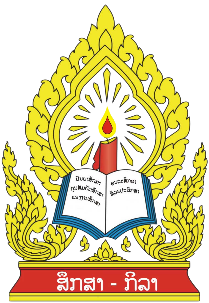 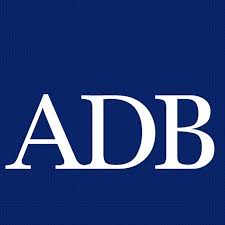 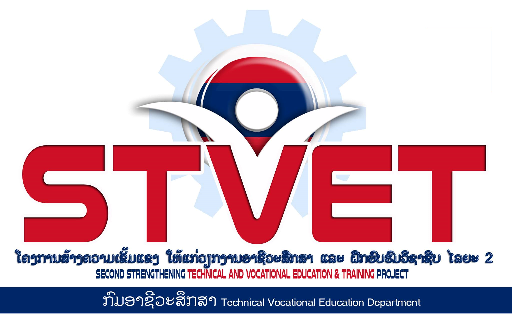 ມາດຕະຖານສະມັດຖະພາບກໍ່ສ້າງ-ຂົວທາງ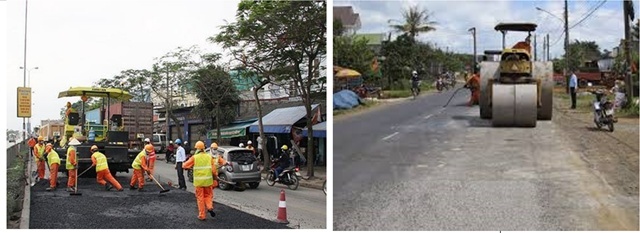 ​ຊ່າງ​ກໍ່ສ້າງທາງ ລະ​ດັບ 1ຂົງເຂດອາຊີບ: ກໍ່ສ້າງຂົວ-ທາງISCO 7231ໃບ​ຢັ້ງ​ຢືນ​ລະ​ດັບ 1/ ຮ່າງສະ​ບັບ​ 1 /ກໍລະກົດ 2018ສາຂາອາຊີບ: ຊ່າງກໍ່ສ້າງທາງ ລະດັບ 1ມາດ​ຕ​ະ​ຖານ​ຄວາມ​ສາ​ມາດ: ຊ່າງ​ກໍ່ສ້າງທາງຂອບເຂດວຸດທິການສຶກສາແຫ່ງຊາດ : 1ສາລະບານໜ້າ1.	ຊື່ໂຄງການ	42.	ຜູ້ໃຫ້ທຶນ ແລະ ໝາຍເລກລະຫັດ	43.	ຈຸດປະສົງຂອງມາດຕະຖານສະມັດຖະພາບ	44.	ມາດຕະຖານສະມັດຖະພາບ	45.	ໂຄງສ້າງຂອງມາດຕະຖານສະມັດຕາພາບ	56.	ໜ່ວຍສະມັດຖະພາບພື້ທົ່ວໄປ	6ໜ່ວຍສະມັດຖະພາບທີ 1: ສື່ສານໃນສະຖານທີ່ເຮັດວຽກ	6ໜ່ວຍສະມັດຖະພາບທີ 2: ເຮັດວຽກຮ່ວມກັບຄົນອື່ນ	8ໜ່ວຍສະມັດຖະພາບທີ 3: ກຳນົດຄຸນຄ່າຄວາມສຳຄັນຂອງໜ້າວຽກ	117.	ໜ່ວຍສະມັດຖະພາບພື້ນຖານ	15ໜ່ວຍສະມັດຖະພາບທີ 1: ສັງເກດຂັ້ນຕອນ, ຂໍ້ມູນມາດຕະຖານ ແລະ ຄູ່ມືການນຳໃຊ້	15ໜ່ວຍສະມັດຖະພາບທີ 2: ກະກຽມວັດສະດຸກໍ່ສ້າງ ແລະ ເຄື່ອງມືອຸປະກອນ	17ໜ່ວຍສະມັດຖະພາບທີ 3: ບຳລຸງຮັກສາເຄື່ອງມື ແລະ ອຸປະກອນ	198.	ໜ່ວຍສະມັດຖະພາບສະເພາະ:	22ໜ່ວຍສະມັດຖະພາບທີ 1: ຕິດຕັ້ງປ້າຍ	22ໜ່ວຍສະມັດຖະພາບທີ 2: ດຳເນີນການຂຸດເຈາະດ້ວຍມື	27ໜ່ວຍສະມັດຖະພາບທີ 3: ກະຈ່າຍວັດສະດຸ	31ໜ່ວຍສະມັດຖະພາບທີ 4: ອັດແໜ້ນວັດສະດຸ	36ໜ່ວຍສະມັດຖະພາບທີ 5: ກະຈາຍຢາງໝາກຕອຍດ້ວຍມື	419.	ເອກະສານຊ້ອນທ້າຍ	46ຄໍານໍາເພື່ອຮັບປະກັນໃຫ້ ສປປ ລາວ ຈະມີການຂະຫຍາຍຕົວສາມາດແຂ່ງຂັນໃນຊຸມປີຕໍ່ຫນ້າ, ພວກເຮົາຈໍາເປັນຕ້ອງສ້າງວັດທະນະທຳທີ່ດີເລີດ ໃນທຸກສິ່ງທຸກຢ່າງທີ່ພວກເຮົາເຮັດ, ໂດຍສະເພາະແມ່ນຂະແໜງການສຶກສາ ແລະ ການຈ້າງງານຕ່າງໆ ຊຶ່ງເປັນສັນຍາລັກຂອງອາຊີວະສຶກສາ.ຈາກການຄົ້ນຄ້ວາວິໄຈ ໄດ້ສະແດງໃຫ້ເຫັນວ່າ ບັນດາປະເທດຕ່າງໆທີ່ບໍ່ມີການຈັດການລະບົບອາຊີວະສຶກສາທີ່ມີປະສິດທິພາບ ຈະເຮັດໃຫ້ປະເທດນັ້ນສູນເສັຍອັດຕາການແຂ່ງຂັນ, ຊຶ່ງຈະມີຜົນກະທົບໃນທາງລົບຕໍ່ການຈະເລີນເຕີບໂຕ ແລະ ດ້ານອື່ນໆ. ຊື່ໂຄງການໂຄງການສ້າງຄວາມເຂັ້ມແຂງໃຫ້ແກ່ວຽກງານອາຊີວະສຶກສາ ແລະ ຝຶກອົບຮົມວິຊາຊີບ ໄລຍະທີ 2 ຢູ່ໃນ ສປປ ລາວ.ຜູ້ໃຫ້ທຶນ ແລະ ໝາຍເລກລະຫັດ  ການຊ່ວຍເຫຼືອລ້າຈາກ ທະນາຄານພັດທະນາອາຊີ ADB Grant No. 0503-LAO ຈຸດປະສົງຂອງມາດຕະຖານສະມັດຖະພາບ ຈຸດປະສົງຂອງມາດຕະຖານສະມັດຖະພາບສໍາລັບການກໍ່ສ້າງຂົວ-ທາງ ລະດັບ I ເປັນການສະຫນອງການຝຶກອົບຮົມສໍາລັບຫຼັກສູດຝຶກອົບຮົມແບບເນັ້ນສະມັດຖະພາບ ເພື່ອເຮັດໃຫ້ຊ່າງກໍ່ສ້າງຂົວ-ທາງ ມີຄວາມສາມາດ ເພື່ອຕອບສະໜອງແຮງງານໃຫ້ແກ່ຂະແໜງອຸດສາຫະກໍາການກໍ່ສ້າງຂົວ-ທາງຢູ່ໃນ ສປປ ລາວ. ການກໍ່ສ້າງຂົວ-ທາງ ລະດັບ 1 ໄດ້ຖືກກໍານົດຕາມ ດໍາລັດຂອງນາຍົກ ລັດຖະມົນຕີ ສະບັບ ເລກທີ່ 036/ນຍ ພິມເຜີຍແຜ່ໃນປີ 2010, ຕາມດຳລັດຖະມົນຕີ ກະຊວງສຶກສາທິການ ແລະ ກິລາ ສະບັບເລກທີ່ 4697/ສສກ11 ພິມເຜີຍແຜ່ວັນທີ່ 9 ທັນວາ 2011, ຄູ່ມືພັດທະນາມາດຕະຖານສະມັດຖະພາບ ເຜີຍແຜ່ໃນ ເດືອນທັນວາ 2011 ແລະ ຂອບວຸດທິອາຊີວະສຶກສາ ແລະ ອົບຮົມວິຊາຊີບ ໃນໂຄງການສ້າງຄວາມເຂັ້ມແຂງອາຊີວະສຶກສາ.  ມາດຕະຖານສະມັດຖະພາບ ມາດຕະຖານຄວາມສາມາດ ຫຼື ວຸດທິຂອງຊ່າງກໍ່ສ້າງທາງ ລະດັບ I ໃຫ້ໂຄງສ້າງປະກອບອາຊີບ ສໍາລັບຊ່າງກໍ່ສ້າງຂົວ-ທາງ ມາດຕະຖານນີ້ກວມເອົາຄວາມຮູ້, ທັກສະ ແລະ ທັດສະນະຄະຕິ ຂັ້ນພື້ນຖານທີ່ຕ້ອງການຂອງ ອຸດສາຫະກໍາສໍາລັບຊ່າງກໍ່ສ້າງທາງ ລະດັບ 1 ເພື່ອດຳເນີນການຕິດຕັ້ງປ້າຍ, ການດຳເນີນການຂຸດເຈາະດ້ວຍມື, ການກະຈາຍວັດສະດຸ, ການອັດແໜ້ນວັດສະດຸ ແລະ ການກະຈາຍຢາງໝາກຕອຍດ້ວຍມື.ວຸດທິການສຶກສານີ້ເໝາະສົມເພື່່ອເຂົ້າສູ່ການກໍ່ສ້າງຂົວ-ທາງໃນອຸດສາຫະກຳກໍ່ສ້າງຂົວທາງລະດັບ 1 ໃນ ສປປ ລາວ.ບຸກຄົນທີ່ຖືວ່າມີສະມັດຖະພາບໃນຄຸນວຸດທິນີ້:ມີຄວາມຮູ້ທາງດ້ານທິດສະດີ ກ່ຽວກັບຊ່າງກໍ່ສ້າງຂົວ-ທາງ ໃນຄຸນວຸດທິລະດັບ 1ມີການພັດທະນາທັກສະທີ່ດີ ກ່ຽວກັບຊ່າງກໍ່ສ້າງຂົວ-ທາງ ໃນຄຸນວຸດທິລະດັບ 1 ເພື່ອດຳເນີນການກໍ່ສ້າງຂົວ-ທາງ ທີ່ບໍ່ສັບສົນສາມາດນຳໃຊ້ເຄື່ອງມື ແລະ ອຸປະກອນແບບພື້ນຖານດ້ວຍມືເຮັດວຽກຕາມວຽກຕ່າງໆ ຕາມຄຳສັ່ງຂອງຜູ້ຄຸມງານຮັບຜິດຊອບຕໍ່ເຄື່ອງມື ແລະ ອຸປະກອນທີ່ມອບໃຫ້ນໍາໃຊ້ແກ້ໄຂບັນຫາໃນວຽກງານປະຈໍາວັນດ້ວຍການນໍາໃຊ້ວິທີການພື້ນຖານ, ອຸປະກອນເຄື່ອງມື ແລະ ຂໍ້ມູນຕ່າງໆ. ບົດບາດການເຮັດວຽກໃບຢັ້ງຢືນລະດັບ I ໃນສາຂາການກໍ່ສ້າງຂົວ-ທາງ ເຊິ່ງມີເຈດຕະນາເພື່ອສ້າງເປັນພະນັກງານໃໝ່ ຫຼື ພັດທະນາກຳມະກອນຜູ້ທີ່ ເພື່ອປະຕິບັດວຽກງານການກໍ່ສ້າງຂົວ-ທາງໃນຂະແໜງອຸດສາຫະກຳກໍ່ສ້າງຂົວ-ທາງ.ຜົນໄດ້ຮັບຂອງໜ້າວຽກນີ້ເເມ່ນວາງລະດັບຄາດໝາຍໃຫ້ມີຄວາມສາມາດໃນດ້ານການກໍ່ສ້າງຂົວ-ທາງ 1. ການນໍາໃຊ້ຄຸນສົມບັດແມ່ນສອດຄ່ອງກັບຫຼັກການ ຂອງການຝຶກອົບຮົມແບບເນັ້ນສະມັດຖະພາບ ແລະ ເໝາະສົມສໍາລັບເສັ້ນທາງການຝຶກງານຂອງນັກຮຽນລາວ ສປປ ລາວ ບົດຮຽນຕ່າງໆທີ່ກ່ຽວຂອງກັບສະມັດຖະພາບ ຂີດຄວາມສາມາດເເມ່ນອອກເເບບມາໃຫ້    ເໝາະສົມກັບຂະເເໜງອຸດສະຫະກໍາ ຫຼື ຜົນປະໂຫຍດດ້ານການເຮັດວຽກ.ຂໍ້ມູນເສັ້ນທາງອາຊີບວຸດທິການສຶກສານີ້ ອະນຸຍາດໃຫ້ນັກຮຽນ ຜູ້ທີ່ຮຽນຈົບລະດັບການສຶກສາຊັ້ນມັດທະຍົມຕອນຕົ້ນ ເເລະ ມັດທະຍົມຕອນປາຍ ພາຍໃຕ້ລະບົບການສຶກສາຂອງລາວ ເເລະ ຫຼື ຜູ້ທີ່ມີປະສົບປະການ ໃນການກໍ່ສ້າງຂົວ-ທາງໃນລະດັບ 1 ຫຼື ລະດັບທຽບເທົ່າ.ເສັ້ນທາງອາຊີບຈາກຄຸນວຸດທິແນວທາງການຝຶກອົບຮົມເພີ່ມເຕີມຈາກຄຸນລັກສະນະນີ້ລວມມີໃບຢັ້ງຢືນ II ກັບ III ພາຍໃນ ການ ຝຶກອົບຮົມດ້ານການກໍ່ສ້າງຂົວ-ທາງ.ໂຄງສ້າງຂອງມາດຕະຖານສະມັດຕາພາບຂີດຄວາມສາມາດມາດຕະຖານສະມັດຖະພາບກວມເອົາບົດຮຽນຕ່າງໆຂອງສະມັດຖະພາບ ຂີດຄວາມສາມາດເຊີ່ງມີລາຍລະອຽດຕ່າງໆໃນເເຕ່ລະບົດຮຽນ, ບົດຮຽນເຫຼົ່ານີ້ປະກອບມີພື້ນຖານຂອງການຮຽນແບບນັ້ນສະມັດຖະພາບ CBT ການຮຽນວິຊາກໍ່ສ້າງຂົວ-ທາງ ທຸກໆບົດຮຽນບັນຈຸມີອົງປະກອບທີຈໍາເປັນຂອງສະມັດຖະພາບ ຂີດຄວາມສາມາດ ແຕ່ລະບົດສາມາດນໍາໃຊ້ເຂົ້າໃນສະພາບການເຮັດວຽກ.ໜ່ວຍສະມັດຖະພາບແຕ່ລະໜ່ວຍ ສາມາດປັບປຸງເນີ້ອໃນ ຫຼື ໂຄງສ້າງເພື່ອຕອບສະຫນອງຄວາມຕ້ອງການຂອງ ຊ່າງກໍ່ສ້າງທາງ ການປຽ່ນເເປງ ເເລະ ການດັດເເກ້ມາດຕະຖານສະມັດຖະພາບຂີດຄວາມສາມາດ ຈະເຮັດໃຫ້ສອດຄອ່ງກັບຂັ້ນຕອນປະກັນຄຸນນະພາບ, ທີຖືກຮອງຮັບຈາກໜ່ວຍງານທີ່ໄດ້ຮັບການມອບໝາຍ.ມາດຕະຖານສະມັດຖະພາບນີ້ແມ່ນມີໂຄງສ້າງສອດຄ່ອງກັບຄູ່ມືການພັດທະນາມາດຕະຖານສະມັດຖະພາບ ເຊິ່ງໄດ້ຮັບການພັດທະນາຂຶ້ນມາໂດຍ ໂຄງການສ້າງຄວາມເຂັ້ມແຂງໃຫ້ແກ່ວຽກງານອາຊີວະສຶກສາ SSTVETP ສໍາລັບການຮັບປະກັນຄຸນະພາບຂອງເເຕ່ລະຈຸດປະສົງ, ແຕ່ລະໜ່ວຍສະມັດຖະພາບ.	ທຸກໆມາດຕະຖານສະມັດຖະພາບ ຂີດຄວາມສາມາດສໍາລັບໜ້າວຽກໄດ້ບັນຈຸການປະສົມປະສານຂອງໜ່ວຍສະມັດຖະພາບທີ່ມີໂຄງສ້າງດັ່ງຕໍ່ໄປນີ້: ໜ່ວຍສະມັດຖະພາບທົ່ວໄປ	: ກວມເອົາຂອບເຂດຂອງອາຊີບໜ່ວຍສະມັດຖະພາບພື້ນຖານ	: ກວມເອົາວຽກພຶ້ນຖານຂອງການກໍ່ສ້າງຂົວ-ທາງໜ່ວຍສະມັດຖະພາບຫຼັກ	: ກວມເອົາວຽກເຕັກນິກ ເເລະ ວິຊາສະເພາະໜ່ວຍສະມັດຖະພາບພື້ທົ່ວໄປໜ່ວຍສະມັດຖະພາບທີ 1: ສື່ສານໃນສະຖານທີ່ເຮັດວຽກ ໜ່ວຍສະມັດຖະພາບທີ 2: ເຮັດວຽກຮ່ວມກັບຄົນອື່ນ ໜ່ວຍສະມັດຖະພາບທີ 3: ກຳນົດຄຸນຄ່າຄວາມສຳຄັນຂອງໜ້າວຽກໜ່ວຍສະມັດຖະພາບພື້ນຖານໜ່ວຍສະມັດຖະພາບທີ 1: ສັງເກດຂັ້ນຕອນ, ຂໍ້ມູນມາດຕະຖານ ແລະ ຄູ່ມືການນຳໃຊ້ໜ່ວຍສະມັດຖະພາບທີ 2: ກະກຽມວັດສະດຸກໍ່ສ້າງ ແລະ ເຄື່ອງມືອຸປະກອນໜ່ວຍສະມັດຖະພາບທີ 3: ບຳລຸງຮັກສາເຄື່ອງມື ແລະ ອຸປະກອນໜ່ວຍສະມັດຖະພາບສະເພາະ:ໜ່ວຍສະມັດຖະພາບທີ 1: ຕິດຕັ້ງປ້າຍໜ່ວຍສະມັດຖະພາບທີ 2: ດຳເນີນການຂຸດເຈາະດ້ວຍມືໜ່ວຍສະມັດຖະພາບທີ 3: ກະຈ່າຍວັດສະດຸໜ່ວຍສະມັດຖະພາບທີ 4: ອັດແໜ້ນວັດສະດຸໜ່ວຍສະມັດຖະພາບທີ 5: ກະຈາຍຢາງໝາກຕອຍດ້ວຍມືເອກະສານຊ້ອນທ້າຍທີມງານພັດທະນາສະມັດຖະພາບໂຄງການ SSTVETວິທະຍາກອນຜູ້ຊ່ຽວຊານຈາກບໍລິສັດ ຫຼື ອຸດສາຫະກຳຄູຈາກສະຖານອາຊີວະສຶກສາ ທັງພາກລັດ ແລະ ເອກະຊົນເລກລະຫັດໜ່ວຍຊື່ໜ່ວຍສະມັດຖະພາບທົ່ວໄປສື່ສານໃນສະຖານທີ່ເຮັດວຽກເຮັດວຽກຮ່ວມກັບຄົນອື່ນກຳນົດຄຸນຄ່າຄວາມສຳຄັນຂອງໜ້າວຽກເລກລະຫັດໜ່ວຍຊື່ໜ່ວຍສະມັດຖະພາບພຶື້ນຖານສັງເກດຂັ້ນຕອນ, ຂໍ້ມູນມາດຕະຖານ ແລະ ຄູ່ມືການນຳໃຊ້ກະກຽມວັດສະດຸກໍ່ສ້າງ ແລະ ເຄື່ອງມືອຸປະກອນບຳລຸງຮັກສາເຄື່ອງມື ແລະ ອຸປະກອນເລກລະຫັດໜ່ວຍຊື່ໜ່ວຍສະມັດຖະພາບສະເພາະຕິດຕັ້ງປ້າຍດຳເນີນການຂຸດເຈາະດ້ວຍມືກະຈາຍວັດສະດຸອັດແໜ້ນວັດສະດຸກະຈາຍຢາງ ໝາກຕອຍດ້ວຍມືຕິດຕັ້ງປ້າຍລະຫັດໜ່ວຍສະມັດຖະພາບ:ຄຳອະທິບາຍໜ່ວຍສະມັດຖະພາບ:ໜ່ວຍສະມັດຖະພາບນີ້ກວມເອົາຄວາມຮູ້, ທັກສະ ແລະ ທັດສະນະຄະຕິ ທີ່ຈຳເປັນໃນການຕອບສະໜອງການສົນທະນາໃນສະຖານທີ່ເຮັດວຽກ, ມີສ່ວນກ່ຽວພັນກັບການສື່ສານທົ່ວໄປ ແລະ ການສື່ສານໃນສະຖານທີ່ເຮັດວຽກຕາມ ລາຍລັກອັກສອນ.ຄຳອະທິບາຍໜ່ວຍສະມັດຖະພາບ:ໜ່ວຍສະມັດຖະພາບນີ້ກວມເອົາຄວາມຮູ້, ທັກສະ ແລະ ທັດສະນະຄະຕິ ທີ່ຈຳເປັນໃນການຕອບສະໜອງການສົນທະນາໃນສະຖານທີ່ເຮັດວຽກ, ມີສ່ວນກ່ຽວພັນກັບການສື່ສານທົ່ວໄປ ແລະ ການສື່ສານໃນສະຖານທີ່ເຮັດວຽກຕາມ ລາຍລັກອັກສອນ.ອົງປະກອບເກນການປະຕິບັດບັນດາຄຳສັບທີ່ເປັນຕົວເນີ້ງຈະມີການອະບາຍໃນຂອບເຂດຂອງຕົວປ່ຽນ.ຕິດຕາມຂໍ້ຄວາມກ່ຽວກັບວຽກປະຈຳວັນຂໍ້ມູນທີ່ຈຳເປັນສັງລວມໂດຍການຟັງຢ່າງລະອຽດ ແລະ ຕີຄວາມໝາຍ ແລະ ທໍາຄວາມເຂົ້າໃຈຂໍ້ມູນ ຫຼື ຄໍາແນະນໍາຢ່າງຖືກຕ້ອງ ມີການບັນທຶກຄໍາແນະນໍາ ຫຼື ຂໍ້ມູນໄວ້ຢ່າງຖືກຕ້ອງ ຄໍາແນະນໍາຈະດຳເນີນການໃນທັນທີຕາມຂໍ້ມູນທີ່ໄດ້ຮັບ ຜູ້ຄວບຄຸມໃນສະຖານທີ່ເຮັດວຽກຈະໄດ້ຮັບຄຳຊີ້ແຈງທຸກຄັ້ງເມຶ່ອມີຄໍາແນະນໍາ ຫຼື ຂໍ້ມູນທີ່ບໍຈະແຈ້ງ.ປະຕິບັດໜ້າທີ່ຕາມເອກະສານມອບວຽກຄໍາແນະນໍາທີ່ເປັນລາຍລັກອັກສອນໄດ້ອ່ານ ແລະ ຕີຄວາມໝາຍຖືກຕ້ອງຕາມຂໍ້ກຳນົດຂອງອົງກອນ ມີການປະຕິບັດຕາມລຳດັບຂອງຕາມແນະນຳ ຄຳຕິຊົມຈະຖືກລາຍງານເຖິງຜູ້ຄວບຄຸມສະຖານທີ່ເຮັດວຽກຕາມຄໍາແນະນໍາ ຫຼື ຂໍ້ມູນທີ່ໄດ້ຮັບ.ຂອບເຂດຂອງຕົວປ່ຽນຂອບເຂດຂອງຕົວປ່ຽນຕົວປ່ຽນຂອບເຂດຄໍາແນະນໍາທີ່ເປັນລາຍລັກອັກສອນອາດໝາຍເຖິງ :ຂຽນດ້ວຍມື ແລະ ສິ່ງພິມ ບັນທຶກສ່ວນຕົວ ການສືສານພາຍນອກ ອີເມວບັນທຶກຫຍໍ້ ຈົດໝາຍທົ່ວໄປສື່ການຕະຫຼາດບົດຄວາມວາລະສານຂໍ້ກຳນົດຂອງການອົງກອນອາດລວມເຖິງ:ຂັ້ນຕອນການເຮັດເອກະສານຂໍ້ມູນນະໂຍບາຍ ແລະ ຂັ້ນຕອນຂອງບໍລິສັດເອກະສານຄູ່ມືຕ່າງໆຂອງອົງກອນ  ເອກະສານຄູ່ມືບໍລິການຄໍາແນະນໍາດ້ານຫຼັກຖານຄໍາແນະນໍາດ້ານຫຼັກຖານລັກສະນະສຳຄັນຂອງສະມັດຖະພາບການວັດຜົນຕ້ອງມີຫຼັກຖານທີ່ສະແດງໃຫ້ເຫັນວ່າຜູ້ສະໝັກໄດ້:ສະແດງໃຫ້ເຫັນເຖິງຄວາມຮູ້ກ່ຽວກັບຂະບວນການຂອງອົງກອນໃນການຈັດການ ການສື່ສານດ້ວຍວາຈາ ແລະ ການສື່ສານເປັນລາຍລັກອັກສອນ  ໄດ້ຮັບ ແລະ ດຳເນີນການກັບຂໍ້ຄວາມ ແລະ ຄໍາແນະນໍາດ້ວຍຄຳເວົ້າສະແດງໃຫ້ເຫັນເຖິງຄວາມສາມາດໃນການບັນທຶກຄໍາແນະນໍາ ຫຼື ຂໍ້ມູນ.ຄວາມຮູ້ທີ່ກ່ຽວຂ້ອງຄວາມຮູ້ກ່ຽວກັບນະໂຍບາຍ ຫຼື ແນວທາງຂອງອົງກອນໃນການປະມວນຜົນຂໍ້ມູນພາຍໃນ ຫຼື ພາຍນອກການປະຕິບັດງານດ້ານຈາລິຍະທໍາໃນການຕິດຕໍ່ສື່ສານ ຂະບວນການຕິດຕໍ່ສື່ສານ.ທັກສະທີ່ກ່ຽວຂ້ອງຄວາມຮັດກຸມໃນການຮັບ ແລະ ຊີ້ແຈງຂໍ້ຄວາມ ຫຼື ຂໍ້ມູນ ຫຼື ການສື່ສານ ຄວາມຖືກຕ້ອງໃນການບັນທຶກຂໍ້ຄວາມ.ຊັບພະຍາກອນທີ່ກ່ຽວຂ້ອງຄວນໃຫ້ແຫຼ່ງຂໍ້ມູນດັ່ງຕໍ່ໄປນີ້:ອຸປະກອນເຄື່ອງຂຽນເຈັ້ຍບັນທຶກ.ວິທີການວັດຜົນໜ່ວຍສະມັດຖະພາບນີ້ຄວນໄດ້ຮັບການວັດຜົນຜ່ານ:ການສັງເກດໂດຍກົງການຖາມ-ຕອບປາກເປົ່າການປະເມີນຜົນຜ່ານການຂຽນລາຍງານຈາກບຸກຄົນທີສາມ.ສະພາບແວດລ້ອມຂອງການວັດຜົນອາດວັດຜົນໃນສະພາບແວດລ້ອມຂອງວຽກຕົວຈິງ ຫຼື ຫ້ອງເຮັດວຽກຈຳລອງການວັດຜົນຄວນສັງເກດໃນເວລາທີ່ກຳລັງເຮັດວຽກບໍ່ວ່າຈະເປັນລາຍບຸກຄົນ ຫຼື ເປັນກຸ່ມວັດຜົນອີງຕາມຄູ່ມືການວັດຜົນແບບເນັ້ນສະມັດຖະພາບຂອງ ສປປ ລາວ.ລະຫັດໜ່ວຍສະມັດຖະພາບ:ຄຳອະທິບາຍໜ່ວຍສະມັດຖະພາບ:ໜ່ວຍສະມັດຖະພາບນີ້ປະກອບດ້ວຍຄວາມຮູ້ ທັກສະ ແລະ ທັດສະນະຄະຕິທີ່ຈຳເປັນໃນການເຮັດວຽກຮ່ວມກັບຜູ້ອື່ນ, ໜ່ວຍສະມັດຖະພາບນີ້ມີສ່ວນກ່ຽວຂ້ອງກັບການພັດທະນາຄວາມສຳພັນ ໃນສະຖານທີ່ເຮັດວຽກທີ່ມີປະສິດຕິພາບ ແລະ ມີສ່ວນຮ່ວມໃນກິດຈະກຳຂອງວຽກກຸ່ມ.ຄຳອະທິບາຍໜ່ວຍສະມັດຖະພາບ:ໜ່ວຍສະມັດຖະພາບນີ້ປະກອບດ້ວຍຄວາມຮູ້ ທັກສະ ແລະ ທັດສະນະຄະຕິທີ່ຈຳເປັນໃນການເຮັດວຽກຮ່ວມກັບຜູ້ອື່ນ, ໜ່ວຍສະມັດຖະພາບນີ້ມີສ່ວນກ່ຽວຂ້ອງກັບການພັດທະນາຄວາມສຳພັນ ໃນສະຖານທີ່ເຮັດວຽກທີ່ມີປະສິດຕິພາບ ແລະ ມີສ່ວນຮ່ວມໃນກິດຈະກຳຂອງວຽກກຸ່ມ.ອົງປະກອບເກນການປະຕິບັດບັນດາຄຳສັບທີ່ເປັນຕົວເນີ້ງຈະມີການອະບາຍໃນຂອບເຂດຂອງຕົວປ່ຽນ.ພັດທະນາຄວາມສໍາພັນໃນສະຖານທີ່ເຮັດວຽກທີ່ມີປະສິດຕິພາບໜ້າທີ່ ແລະ ຄວາມຮັບຜິດຊອບຕ່າງໆ ໄດ້ຖືກປະຕິບັດໃນທາງບວກເພ່ືອສົ່ງເສີມການຮ່ວມມື ແລະ ຄວາມສຳພັນທີ່ດີການຊ່ວຍເຫຼືອຈາກກຸ່ມເຮັດວຽກໄດ້ຖືມີການປະຕິບັດ ເມື່ອມີປັນຫາເກີດຂຶ້ນ ແລະ ແກ້ໄຂຜ່ານການປຶກສາຫາລືກັນຄຳຕຳນິຕິຊົມຈາກໝູ່ພາຍໃນທີມໄດ້ຖືກສົ່ງເສີມ, ໃຫ້ຮັບຮູ້ ແລະ ປະຕິບັດຕາມຄວາມແຕກຕ່າງໃນຄ່ານິຍົມ ແລະ ຄວາມເຊື່ອສ່ວນບຸກຄົນໄດ້ຖືກເຄົາລົບ ແລະ ຍອມຮັບໃນການພັດທະນາ.ມີສ່ວນຮ່ວມເຮັດກິດຈະກຳໃນກຸ່ມການສະໜັບສະໜູນສະມາຊິກພາຍໃນກຸ່ມໄດ້ຖືກປະຕິບັດ ເພື່ອໃຫ້ໝັ້ນໃຈວ່າເປົ້າໝາຍຂອງກຸ່ມໄດ້ຖືກບັນລຸການມີສ່ວນຮ່ວມທີ່ສ້າງສັນຕໍ່ເປົ້າໝາຍ ແລະ ໜ້າວຽກຕ່າງໆຂອງກຸ່ມໄດ້ຖືກປະຕິບັດຕາມຄວາມຕ້ອງການຕ່າງໆຂອງອົງກອນ ຂໍ້ມູນທີ່ກ່ຽວຂ້ອງກັບການເຮັດວຽກໄດ້ຖືກແບ່ງໃຫ້ກັບສະມາຊິກພາຍໃນທີມເພື່ອໃຫ້ໝັ້ນໃຈເປົ້າໝາຍຂອງກຸ່ມທີ່ກຳນົດໄວ້ໄດ້ຖືກບັນລຸ.ຂອບເຂດຂອງຕົວປ່ຽນຂອບເຂດຂອງຕົວປ່ຽນຕົວປ່ຽນຂອບເຂດໜ້າທີ່ ແລະ ຄວາມຮັບຜິດຊອບອາດຈະໝາຍເຖິງ: ຄຳອະທິບາຍໜ້າວຽກ ແລະ ຄວາມຮັບຜິດຊອບໃນໜ້າວຽກ ນະໂຍບາຍຂອງອົງກອນທີ່ກ່ຽວຂ້ອງກັບບົດບາດການເຮັດວຽກໂຄງສ້າງຂອງອົງກອນ ຂໍ້ກຳນົດດ້ານການກຳກັບດູແລ ແລະ ຄວາມຮັບຜິດຊອບ ຈັນຍາບັນ.ກຸ່ມເຮັດວຽກມັນອາດຈະໝາຍເຖິງ:ຫົວໜ້າງານ ຫຼື ຜູ້ຈັດການເພື່ອນຮ່ວມງານສະມາຊິກຜູ້ອື່ນໆຂອງອົງກອນ.ຄຳຕຳນິຕິຊົມອາດລວມເອົາບັນດາລາຍການຕ່າງໆ ແຕ່ບໍ່ຈຳກັດສະເພາະ:ການປະເມີນຜົນຢ່າງເປັນທາງການ ແລະ ບໍ່ເປັນທາງການໄດ້ຮັບການຕອບຮັບຈາກຜູ້ບັງຄັບບັນຊາ ແລະ ເພຶ່ອນຮ່ວມງານສະທ້ອນໃຫ້ເຫັນກົນລະຍຸດຂອງບຸກຄົນອົງກອນມີວິທີການກວດສອບຢ່າງເປັນປະຈຳ.ການສະໜັບສະໜູນສະມາຊິກພາຍໃນກຸ່ມໄດ້ຖືກປະຕິບັດອາດລວມເອົາບັນດາລາຍການຕ່າງໆ ແຕ່ບໍ່ຈຳກັດສະເພາະ:ອະທິບາຍ, ຊີ້ແຈງຊ່ວຍເຫຼືອເພຶ່ອນຮ່ວມງານໃຫ້ກຳລັງໃຈໃຫ້ຂໍ້ສະເໜີແນະແກ່ສະມາຊິກໃນທີມ ດຳເນີນວຽກພິເສດຫາກຈຳເປັນ.ຄວາມຕ້ອງການຕ່າງໆຂອງອົງກອນອາດລວມເອົາບັນດາລາຍການຕ່າງໆ ແຕ່ບໍ່ຈຳກັດສະເພາະ:ເປົ້າໝາຍ, ຈຸດປະສົງ, ແຜນການ, ລະບົບ ແລະ ຂະບວນການນະໂຍບາຍ ແລະ ຄໍາແນະນໍາກ່ຽວກັບກົດໝາຍ ແລະ ອົງການຈັດຕັ້ງນະໂຍບາຍດ້ານຄວາມປອດໄພ OHSມາດຕະຖານດ້ານຈັນຍາບັນຕົວກໍານົດການຊັບພະຍາກອນຂະບວນການ ແລະ ມາດຕະຖານມີການປັບປຸງຢ່າງຕໍ່ເນື່ອງ ແລະ ມີຄຸນນະພາບ.ຄໍາແນະນໍາດ້ານຫຼັກຖານຄໍາແນະນໍາດ້ານຫຼັກຖານລັກສະນະສຳຄັນຂອງສະມັດຖະພາບການວັດຜົນຕ້ອງການເຫັນຫຼັກຖານຕ່າງໆ:ໃຫ້ການສະຫນັບສະຫນູນສະມາຊິກທີມງານເພື່ອໃຫ້ບັນລຸເປົ້າໝາຍ.ປະຕິບັດຕາມຄວາມຄິດເຫັນຂອງລູກຄ້າ ແລະ ເພື່ອນຮ່ວມງານເຂົ້າຫາໂອກາດການຮຽນຮູ້ເພື່ອຂະຫຍາຍຂີດຄວາມສາມາດໃນການເຮັດວຽກສ່ວນຕົວຂອງຕົນເອງເພື່ອປັບປຸງເປົ້າໝາຍຂອງທີມງານ.ຄວາມຮູ້ທີ່ກ່ຽວຂ້ອງກົດໝາຍທີ່ກ່ຽວຂ້ອງເຊິ່ງມີຜົນກະທົບຕໍ່ການດໍາເນີນງານ, ໂດຍສະເພາະ ກ່ຽວກັບຄວາມປອດໄພເຫດຜົນວ່າການຮ່ວມມື ແລະ ການພົວພັນທີ່ດີມີຄວາມສໍາຄັນແນວໃດຄວາມຮູ້ກ່ຽວກັບນະໂຍບາຍ, ແຜນວຽກ ແລະ ຂັ້ນຕອນຂອງອົງການຈັດຕັ້ງຄວາມເຂົ້າໃຈກ່ຽວກັບວິທີການຊີ້ນໍາ ແລະ ຕີຄວາມໝາຍຄວາມຄິດເຫັນຄວາມຮູ້ກ່ຽວກັບຄວາມຮັບຜິດຊອບ ແລະ ໜ້າທີ່ຂອງສະມາຊິກໃນກຸ່ມວຽກງານຄວາມສໍາຄັນຂອງການສະແດງຄວາມເຄົາລົບ ແລະ ຄວາມເຂົ້າໃຈໃນການປະສານງານກັບເພື່ອນຮ່ວມງານຄວາມເຂົ້າໃຈກ່ຽວກັບວິທີກໍານົດ ແລະ ຈັດບູລິມະສິດໂອກາດ ແລະ ຕົວເລືອກການພັດທະນາສ່ວນບຸກຄົນ.ທັກສະທີ່ກ່ຽວຂ້ອງຄວາມສາມາດໃນການອ່ານ ແລະ ເຂົ້າໃຈນະໂຍບາຍ ແລະ ຂັ້ນຕອນການເຮັດວຽກຂຽນຄໍາແນະນໍາທີ່ງ່າຍດາຍສໍາລັບວຽກງານປົກກະຕິການຕີຄວາມໝາຍທີ່ໄດ້ຮັບຈາກການຕິດຕໍ່ຂອງວຽກງານຄວາມສາມາດໃນການສື່ສານເພື່ອຂໍຄໍາແນະນໍາ, ຮັບຄໍາຄິດເຫັນ ແລະ ເຮັດວຽກຮ່ວມກັບທີມງານທັກສະໃນການວາງແຜນເພື່ອຈັດຕັ້ງບູລິມະສິດ ແລະ ການຈັດຕັ້ງການຈັດຕັ້ງທັກສະເຕັກນິກລວມທັງຄວາມສາມາດໃນການເລືອກ ແລະ ນໍາໃຊ້ເຕັກໂນໂລຢີທີ່ເໝາະສົມກັບວຽກງານຄວາມສາມາດໃນການສ້າງຄວາມສຳພັນ ກັບບຸກຄົນໃນສັງຄົມ.ຊັບພະຍາກອນທີ່ກ່ຽວຂ້ອງຊັບພະຍາກອນທີ່ຈຳເປັນຕ່າງໆ ຕໍ່ໄປນີ້ຄວນໄດ້ຮັບການຕອບສະໜອງ:ການເຂົ້າເຖິງສະຖານທີ່ເຮັດວຽກທີ່ກ່ຽວຂ້ອງ ຫຼື ສະພາບແວດລ້ອມທີ່ຖືກຕ້ອງສົມເຫດສົມຜົນບ່ອນທີ່ການປະເມີນສາມາດເກີດຂື້ນໄດ້ວັດສະດຸທີ່ກ່ຽວຂ້ອງກັບກິດຈະກໍາ ຫຼື ວຽກທີ່ສະເໜີ.ວິທີການວັດຜົນໜ່ວຍສະມັດຖະພາບນີ້ຄວນໄດ້ຮັບການວັດຜົນຜ່ານ:ການສັງເກດການໂດຍກົງຂອງກິດຈະກໍາການເຮັດວຽກຂອງສະມາຊິກແຕ່ລະຄົນກ່ຽວກັບກິດຈະກໍາການເຮັດວຽກຂອງກຸ່ມການສັງເກດການຈຳລອງ ຫຼື ການຫຼິ້ນບົດບາດທີ່ກ່ຽວຂ້ອງກັບການມີສ່ວນຮ່ວມຂອງສະມາຊິກແຕ່ລະຄົນ ເພື່ອບັນລຸເປົ້າໝາຍຂອງອົງການຈັດຕັ້ງກໍລະນີສຶກສາ ແລະ ສະຖານະການເປັນພື້ນຖານ ສໍາລັບການປຶກສາຫາລືກ່ຽວກັບບັນຫາ ແລະ ຍຸດທະສາດ.ສະພາບແວດລ້ອມຂອງການວັດຜົນອາດວັດຜົນໃນສະພາບແວດລ້ອມຂອງວຽກຕົວຈິງ ຫຼື ຫ້ອງເຮັດວຽກຈຳລອງການວັດຜົນຄວນສັງເກດໃນເວລາທີ່ກຳລັງເຮັດວຽກບໍ່ວ່າຈະເປັນລາຍບຸກຄົນ ຫຼື ເປັນກຸ່ມວັດຜົນອີງຕາມຄູ່ມືການວັດຜົນແບບເນັ້ນສະມັດຖະພາບຂອງ ສປປ ລາວ.ລະຫັດໜ່ວຍສະມັດຖະພາບ:ຄຳອະທິບາຍໜ່ວຍສະມັດຖະພາບ:ໜ່ວຍສະມັດຖະພາບນີ້ກວມເອົາຄວາມຮູ້, ທັກສະ ແລະ ທັດສະນະຄະຕິທີ່ຕ້ອງການໃນການສະແດງຄຸນຄ່າການເຮັດວຽກທີ່ດີ, ໜ່ວຍສະມັດຖະພາບນີ້ຍັງກໍານົດເຖີງຈຸດປະສົງຂອງການເຮັດວຽກ, ຄຸນຄ່າຂອງວຽກ ຫຼື ຈັນຍາບັນ, ການຈັດການ, ກັບບັນຫາດ້ານຈັນຍາບັນ ແລະ ມີຄວາມຊື່ສັດບໍລິສຸດຕໍ່ກັບສະຖານທີ່ເຮັດວຽກ.ຄຳອະທິບາຍໜ່ວຍສະມັດຖະພາບ:ໜ່ວຍສະມັດຖະພາບນີ້ກວມເອົາຄວາມຮູ້, ທັກສະ ແລະ ທັດສະນະຄະຕິທີ່ຕ້ອງການໃນການສະແດງຄຸນຄ່າການເຮັດວຽກທີ່ດີ, ໜ່ວຍສະມັດຖະພາບນີ້ຍັງກໍານົດເຖີງຈຸດປະສົງຂອງການເຮັດວຽກ, ຄຸນຄ່າຂອງວຽກ ຫຼື ຈັນຍາບັນ, ການຈັດການ, ກັບບັນຫາດ້ານຈັນຍາບັນ ແລະ ມີຄວາມຊື່ສັດບໍລິສຸດຕໍ່ກັບສະຖານທີ່ເຮັດວຽກ.ອົງປະກອບເກນການປະຕິບັດບັນດາຄຳສັບທີ່ເປັນຕົວເນີ້ງຈະມີການອະບາຍໃນຂອບເຂດຂອງຕົວປ່ຽນ.ກໍານົດຈຸດປະສົງຂອງ ໜ້າວຽກຄວາມຮູ້ສຶກທີ່ເປັນເອກະລັກຂອງການເຮັດວຽກ ແລະ ເຫດຜົນຂອງການເຮັດວຽກແມ່ນຖືກກໍານົດໄວ້ຢ່າງຊັດເຈນ ສໍາລັບການພັດທະນາຂອງຄົນເປັນບຸກຄົນ ແລະ ໃນຖານະເປັນສະມາຊິກຜູ້ ໜຶ່ງຂອງສັງຄົມເຮັດວຽກທີ່ຕົນຮັບຜິດຊອບແມ່ນສອດຄ່ອງກັບຄຸນຄ່າຂອງບໍລິສັດ.ມີຈັນຍາບັນໃນການເຮັດວຽກຄ່ານິຍົມ ຫຼື ຈັນຍາບັນ ຫຼື ແນວຄິດກ່ຽວກັບການເຮັດວຽກຖືກຈັດປະເພດ ແລະ ຢັ້ງຢືນຕາມມາດຕະຖານ, ນະໂຍບາຍ ແລະ ແນວທາງປະຕິບັດຄວາມໂປ່ງໃສຂອງບໍລິສັດການປະຕິບັດວຽກແມ່ນປະຕິບັດຕາມມາດຕະຖານດ້ານຈັນຍາບັນຂອງອຸດສາຫະກໍາພຶດຕິກໍາສ່ວນບຸກຄົນ ແລະ ຄວາມສໍາພັນກັບເພື່ອນຮ່ວມງານ ຫຼື ລູກຄ້າແມ່ນຖືກປະຕິບັດຕາມມາດຕະຖານ ແລະ ຄໍາແນະນໍາຂອງການເຮັດວຽກຊັບພະຍາກອນຂອງບໍລິສັດຖືກນໍາໃຊ້ຕາມມາດຕະຖານດ້ານຈັນຍາບັນຂອງບໍລິສັດ, ຄວາມໂປ່ງໃສໃນບໍລິສັດ.ແກ້ໄຂບັນຫາດ້ານຈັນຍາບັນມາດຕະຖານດ້ານຈັນຍາບັນຂອງບໍລິສັດ, ນະໂຍບາຍອົງການຈັດຕັ້ງ ແລະ ນະໂຍບາຍກ່ຽວກັບການປ້ອງກັນ ແລະ ລາຍງານການປະຕິບັດທີ່ບໍ່ຍຸຕິທໍາຈະຖືກນໍາໃຊ້ ແລະ ນໍາໃຊ້ຕາມມາດຕະຖານດ້ານຈັນຍາບັນ, ນະໂຍບາຍ ແລະ ຄໍາແນະນໍາຂອງບໍລິສັດເຫດການ ຫຼື ສະຖານະການໃນສະຖານທີ່ເຮັດວຽກແມ່ນລາຍງານ ແລະ ຫຼື ແກ້ໄຂຕາມຄໍາແນະນໍາ ຫຼື ຄໍາແນະນໍາຂອງບໍລິສັດການແກ້ໄຂ ແລະ ຫຼື ການສົ່ງຕໍ່ບັນຫາດ້ານຈັນຍາບັນທີ່ກໍານົດແມ່ນໃຊ້ເປັນໂອກາດຮຽນຮູ້.ມີຄວາມຊື່ສັດບໍລິສຸດຕໍ່ກັບສະຖານທີ່ເຮັດວຽກການປະຕິບັດວຽກງານ ແລະ ຄຸນຄ່າຂອງວຽກສ່ວນຕົວສອດຄ່ອງກັບພຶດຕິກຳດ້ານຈັນຍາບັນທີ່ເໝາະສົມ ແລະ ຄຸນຄ່າຫຼັກຂອງບໍລິສັດຄໍາແນະນໍາຕ່າງໆສຳລັບເພື່ອນຮ່ວມງານໃຫ້ຄໍາແນະນໍາດ້ານຈັນຍາບັນ, ຕາມກົດ  ໝາຍ ແລະ ສົມເຫດສົມຜົນຄ່ານິຍົນ ຫຼື ການປະຕິບັດຂອງບໍລິສັດຖືກແບ່ງປັນກັບເພື່ອນຮ່ວມງານໂດຍນໍາໃຊ້ພຶດຕິກໍາ ແລະ ພາສາທີ່ເໝາະສົມ.ຂອບເຂດຂອງຕົວປ່ຽນຂອບເຂດຂອງຕົວປ່ຽນຕົວປ່ຽນຂອບເຂດຄ່ານິຍົມ ຫຼື ຈັນຍາບັນ ຫຼື ແນວຄິດກ່ຽວກັບການເຮັດວຽກອາດລວມເອົາບັນດາລາຍການຕ່າງໆ ແຕ່ບໍ່ຈຳກັດສະເພາະ:ຄວາມມູ້ງໝັ້້ນ ຫຼື ການອຸທິດຕົນຄວາມໝາຍຂອງຄວາມທັນສະໄຫມຄວາມໝາຍຂອງຈຸດປະສົງມີຄວາມມັກສໍາລັບວຽກງານມີແຮງຈູງໃຈທີ່ສູງຄວາມເປັນລະບຽບຮຽບຮ້ອຍຄວາມຫນ້າເຊື່ອຖືຄວາມສາມາດຄວາມເຊື່ອຖືໄດ້ຈຸດປະສົງເປົ້າໝາຍຄວາມຮູ້ສຶກຂອງຄວາມຮັບຜິດຊອບມີຄວາມຮູ້ຄວາມສັດຊື່ຕໍ່ວຽກ ຫຼື ບໍລິສັດຄວາມອ່ອນໄຫວກັບຄົນອື່ນທັດສະນະຄະຕິ ຫຼື ສະຕິປັນຍາການດຸ່ນດ່ຽງລະຫວ່າງຄອບຄົວ ແລະ ວຽກງານຄວາມຮູ້ສຶກຕໍ່ປະເທດຊາດ.ການປະຕິບັດວຽກຕ່າງໆອາດລວມເອົາບັນດາລາຍການຕ່າງໆ ແຕ່ບໍ່ຈຳກັດສະເພາະ:ຄຸນະພາບຂອງວຽກງານການປະຕິບັດໂມງເວລາປະສິດທິພາບຂອງວຽກງານປະສິດທິຜົນຜົນຜະລິດຊັບສົມບັດສ້າງນະວັດຕະກຳ ຫຼື ຄວາມຄິດສ້າງສັນ ມີການຄິດໄລ່ໃນການໃຊ້ຈ່າຍປະຕິບັດວຽກ 5 ສເອົາໃຈໃສ່ກັບລາຍລະອຽດຂອງວຽກທີ່ຕົນຮັບຜິດຊອບ.ຊັບພະຍາກອນຂອງບໍລິສັດອາດຈະປະກອບມີ ແຕ່ບໍ່ຈຳກັດສະເພາະ:ວັດສະດຸສີ້ນເປືອງອຸປະກອນ ຫຼື ເຄື່ອງຈັກຄົນເວລາຊັບພະຍາກອນທາງດ້ານການເງິນ.ເຫດການ ຫຼື ສະຖານະການໃນສະຖານທີ່ເຮັດວຽກອາດຈະປະກອບມີ ແຕ່ບໍ່ຈຳກັດສະເພາະ:ຂັດແຍ້ງທີ່ຮ້າຍແຮງ ຫຼື ຄວາມຮຸນແຮງການພະນັນການນໍາໃຊ້ສານທີ່ຫ້າມການປິ່ນປົວຄວາມເສຍຫາຍຕໍ່ບຸກຄົນ ຫຼື ຊັບສິນປ່າເທື່ອນຄວາມບໍ່່ຊື່ສັດການກະທໍາຜິດການຂົ່ມຂູ່ທາງເພດການຫັກຫຼັງ.ຄໍາແນະນໍາຕ່າງໆລວມເຖິງ:ດ້ວຍການເວົ້າຈາໂດການຂຽນ.ຄໍາແນະນໍາດ້ານຫຼັກຖານຄໍາແນະນໍາດ້ານຫຼັກຖານລັກສະນະສຳຄັນຂອງສະມັດຖະພາບການປະເມີນຜົນຕ່າງໆ ຕ້ອງມີຫຼັກຖານລະອຽດ ແລະ ຊັດເຈນ:ບອກຈຸດປະສົງສະເພາະຂອງການເຮັດວຽກການປັບປຸງ ແລະ ຢືນຢັນການເຮັດວຽກ ຫຼື ຈັນຍາບັນ ຫຼື ມີແຜນເຮັດວຽກທີ່ຊັດເຈນໃນການເຮັດວຽກປະຕິບັດວຽກງານທີ່ສະແດງໃຫ້ເຫັນໄດ້ຢ່າງສະບາຍ ແລະ ສອດຄ່ອງຕາມມາດຕະຖານດ້ານຈັນຍາບັນຂອງອຸດສາຫະກໍາ ແລະ ນະໂຍບາຍຂອງການຈັດຕັ້ງສະແດງພຶດຕິກຳສ່ວນຕົວ ແລະ ຄວາມສໍາພັນກັບເພື່ອນຮ່ວມງານ ຫຼື ລູກຄ້າທີ່ສອດຄ່ອງກັບມາດຕະຖານ, ນະໂຍບາຍ ແລະ ຄໍາແນະນໍາໄປແນວທາງທີ່ຖືກຕ້ອງຕາມມາດຕະຖານດ້ານຈັນຍາບັນຂອງບໍລິສັດ, ນະໂຍບາຍຂອງອົງການຈັດຕັ້ງ, ນະໂຍບາຍກ່ຽວກັບການປ້ອງກັນ ແລະ ລາຍງານການປະຕິບັດພຶດຕິກໍາທີ່ບໍ່ຖືກຕ້ອງ.ຄວາມຮູ້ທີ່ກ່ຽວຂ້ອງສຸຂະພາບ ແລະ ຄວາມປອດໄພດ້ານອາຊີບຄ່ານິຍົນ ແລະ ຈັນຍາບັນປະຕິບັດງານຂອງບໍລິສັດ ແລະ ມາດຕະຖານດ້ານຈັນຍາບັນນະໂຍບາຍ ແລະ ຫຼັກການຂອງບໍລິສັດສິດທິພື້ນຖານໃນການເຮັດວຽກລວມທັງຄວາມວ່ອງໄວຄວາມຮັບຜິດຊອບໃນການເຮັດວຽກ ຫຼື ໜ້າທີ່ວຽກງານຄວາມຮັບຜິດຊອບຕໍ່ສັງຄົມຂອງບໍລິສັດລະຫັດປະຕິບັດຕາມ ຫຼື ຄຸນຄ່າຂອງບໍລິສັດການສົມທຽບການເຮັດວຽກ ແລະ ຄວາມຮັບຜິດຊອບຂອງຄອບຄົວ.ທັກສະທີ່ກ່ຽວຂ້ອງສະແດງຄວາມສາມາດດ້ານບຸກຄະລິກກະພາບນໍາໃຊ້ທັກສະການສື່ສານສະແດງໃຫ້ເຫັນການຮັບຮູ້, ຄວາມເຂົ້າໃຈ ແລະ ການຍອມຮັບດ້ວຍຕົນເອງປະຕິບັດຕາມລັກສະນະທີ່ດີ ແລະ ການປະພຶດທີ່ຖືກຕ້ອງ.ຊັບພະຍາກອນທີ່ກ່ຽວຂ້ອງຊັບພະຍາກອນທີ່ຈຳເປັນຕ່າງໆ ຕໍ່ໄປນີ້ຄວນໄດ້ຮັບການຕອບສະໜອງ:ສະຖານທີ່ເຮັດວຽກ ຫຼື ບ່ອນປະເມີນຜົນກໍລະນີສຶກສາ ຫຼື ສະຖານະການວິທີການປະເມີນ.ວິທີການວັດຜົນໜ່ວຍສະມັດຖະພາບນີ້ຄວນໄດ້ຮັບການວັດຜົນຜ່ານ:ການປະເມີນຜົນງານການສົນທະນາບົດລາຍງານຂອງພາກສ່ວນທີສາມສະພາບແວດລ້ອມຂອງການວັດຜົນອາດວັດຜົນໃນສະພາບແວດລ້ອມຂອງວຽກຕົວຈິງ ຫຼື ຫ້ອງເຮັດວຽກຈຳລອງການວັດຜົນຄວນສັງເກດໃນເວລາທີ່ກຳລັງເຮັດວຽກບໍ່ວ່າຈະເປັນລາຍບຸກຄົນ ຫຼື ເປັນກຸ່ມວັດຜົນອີງຕາມຄູ່ມືການວັດຜົນແບບເນັ້ນສະມັດຖະພາບຂອງ ສປປ ລາວ.ລະຫັດໜ່ວຍສະມັດຖະພາບ:ຄຳອະທິບາຍໜ່ວຍສະມັດຖະພາບ:ໜ່ວຍສະມັດຖະພາບນີ້ລວມມີຄວາມຮູ້, ທັກສະ ແລະ ທັດສະນະຄະຕິ ທີ່ຈຳເປັນໃນການປະຕິບັດການວັດແທກ ແລະ ການຄິດໄລ່. ໜ່ວຍສະມັດຖະພາບນີ້ຈະເນັ້ນໃສ່ການການກໍານົດ ແລະ ເຂົ້າເຖິງຂໍ້ກໍານົດ/ຄູ່ມື, ການສຶກສາຂໍ້ມູນ ແລະ ການນຳໃຊ້ຂໍ້ມູນໃນຄູ່ມື.ຄຳອະທິບາຍໜ່ວຍສະມັດຖະພາບ:ໜ່ວຍສະມັດຖະພາບນີ້ລວມມີຄວາມຮູ້, ທັກສະ ແລະ ທັດສະນະຄະຕິ ທີ່ຈຳເປັນໃນການປະຕິບັດການວັດແທກ ແລະ ການຄິດໄລ່. ໜ່ວຍສະມັດຖະພາບນີ້ຈະເນັ້ນໃສ່ການການກໍານົດ ແລະ ເຂົ້າເຖິງຂໍ້ກໍານົດ/ຄູ່ມື, ການສຶກສາຂໍ້ມູນ ແລະ ການນຳໃຊ້ຂໍ້ມູນໃນຄູ່ມື.ອົງປະກອບເກນການປະຕິບັດບັນດາຄຳສັບທີ່ເປັນຕົວເນີ້ງຈະມີການອະບາຍໃນຂອບເຂດຂອງຕົວປ່ຽນ.ກໍານົດ ແລະ ເຂົ້າເຖິງຂໍ້ກໍານົດ/ຄູ່ມືຄູ່ມືທີ່ຖືກຕ້ອງຖືກກໍານົດ ແລະ ເຂົ້າເຖິງຕາມຄວາມຕ້ອງການຂອງວຽກງານສະບັບທີ ແລະ ວັນທີຄູ່ມືຖືກກວດເບິ່ງໃຫ້ແນ່ໃຈວ່າຂໍ້ກໍານົດແລະ ຂັ້ນຕອນທີ່ຖືກຕ້ອງຖືກຕາມກໍານົດສຶກສາຂໍ້ມູນພາກສ່ວນທີ່ກ່ຽວຂ້ອງ, ບົດຂອງຂໍ້ກໍານົດ/ປື້ມຄູ່ມືແມ່ນກ່ຽວຂ້ອງກັບວຽກທີ່ຕ້ອງດໍາເນີນການຂໍ້ມູນ ແລະ ຂັ້ນຕອນໃນຄູ່ມື ໄດ້ຕີຄວາມໝາຍສອດຄ່ອງກັບການປະຕິບັດດ້ານອຸດສາຫະກໍາ.ນຳໃຊ້ຂໍ້ມູນໃນຄູ່ມືຄູ່ມື ແມ່ນໄດ້ສຶກສາເຖິງຄວາມໝາຍຕ້ອງການຂອງໜ້າວຽກ ຕ່າງໆຂັ້ນຕອນການເຮັດວຽກຖືກກໍານົດຢ່າງຖືກຕ້ອງຕາມຂໍ້ກໍານົດຂອງຜູ້ຜະລິດຂໍ້ມູນຄູ່ມືຖືກນໍາໃຊ້ຕາມໜ້າວຽກທີ່ໄດ້ຮັບການລຽງລຳດັບໃຫ້ຖືກຕ້ອງ ແລະ ການປັບປຸງແມ່ນຖືກຕີ ຄວາມໝາຍຕາມຄວາມເໝາະສົມກັບຂໍ້ມູນທີ່ບັນຈຸໄວ້ໃນຄູ່ມື ຫຼື ຂໍ້ກຳນົດ ຂອບເຂດຂອງຕົວປ່ຽນຂອບເຂດຂອງຕົວປ່ຽນຕົວປ່ຽນຂອບເຂດຄູ່ມືອາດຈະປະກອບມີ ແຕ່ບໍ່ຈຳກັດສະເພາະ:ຄູ່ມືຂໍ້ກຳນົດຂອງຜູ້ຜະລິດຄູ່ມືການສ້ອມແປງຄູ່ມືຂັ້ນຕອນການບຳລຸງຮັກສາຄູ່ມືການບຳລຸງຮັກສາແບບເປັນໄລຍະຄໍາແນະນໍາດ້ານຫຼັກຖານຄໍາແນະນໍາດ້ານຫຼັກຖານລັກສະນະສຳຄັນຂອງສະມັດຖະພາບການວັດຜົນຕ້ອງການເຫັນຫຼັກຖານຕ່າງໆ:ກຳນົດ ແລະ ເຂົ້າເຖິງຂໍ້ກຳນົດ/ຄູ່ມືຕາມຄວາມຕ້ອງການຂອງ ວຽກຄູ່ມືສຶກສາຕາມການປະຕິບັດໃນອຸດສາຫະກຳໃຊ້ຂໍ້ມູນຕາມຄູ່ມືຕາມໜ້າວຽກທີ່ໄດ້ຮັບຄູ່ມືການເກັບຮັກສາຕາມຄວາມຕ້ອງການຂອງບໍລິສັດຄວາມຮູ້ທີ່ກ່ຽວຂ້ອງປະເພດຂອງຄູ່ມືທີ່ນຳໃຊ້ໃນພາກສ່ວນການກໍ່ສ້າງ ກຳນົດສັນຍາລັກທີ່ໃຊ້ໃນຄູ່ມືກຳນົດໜ່ວຍຂອງການວັດແທກປ່ຽນຫົວໜ່ວຍທັກສະທີ່ກ່ຽວຂ້ອງທັກສະການອ່ານ ແລະ ຄວາມເຂົ້າໃຈທີ່ຈຳເປັນໃນການກຳນົດ ແລະ ຕີຄວາມ   ໝາຍຄູ່ມື ແລະ ຂໍ້ກຳນົດຕ່າງໆການເຂົ້າເຖິງຂໍ້ມູນຂ່າວສານ ແລະ ຂໍ້ມູນຊັບພະຍາກອນທີ່ກ່ຽວ ຂ້ອງຊັບພະຍາກອນທີ່ຈຳເປັນຕ່າງໆ ຕໍ່ໄປນີ້ຄວນໄດ້ຮັບການຕອບສະໜອງ:ສະຖານທີ່ເຮັດວຽກຄູ່ມືທັງໝົດ/ລາຍການຕ່າງໆທີ່ກ່ຽວຂ້ອງກັບພາກສ່ວນການກໍ່ສ້າງ ອຸປະກອນທີ່ກ່ຽວຂ້ອງກັບກິດຈະກໍາການຮຽນ-ການສອນທີ່ຕ້ອງການ.ວິທີການວັດຜົນໜ່ວຍສະມັດຖະພາບນີ້ຄວນໄດ້ຮັບການວັດຜົນຜ່ານ:ສອບເສັງໂດຍການຕັ້ງຄໍາຖາມສອບເສັງໂດຍການຂຽນ ຫຼື ປາກສອບເສັງໂດຍການສົນທະນາສາທິດ.ສະພາບແວດລ້ອມຂອງການວັດຜົນອາດວັດຜົນໃນສະພາບແວດລ້ອມຂອງວຽກຕົວຈິງ ຫຼື ຫ້ອງເຮັດວຽກຈຳລອງການວັດຜົນຄວນສັງເກດໃນເວລາທີ່ກຳລັງເຮັດວຽກບໍ່ວ່າຈະເປັນລາຍບຸກຄົນ ຫຼື ເປັນກຸ່ມວັດຜົນອີງຕາມຄູ່ມືການວັດຜົນແບບເນັ້ນສະມັດຖະພາບຂອງ ສປປ ລາວ.ລະຫັດໜ່ວຍສະມັດຖະພາບ:ຄຳອະທິບາຍໜ່ວຍສະມັດຖະພາບ:ໜ່ວຍສະມັດຖະພາບນີ້ລວມມີຄວາມຮູ້, ທັກສະ ແລະ ທັດສະນະຄະຕິທີ່ຈໍາເປັນໃນການກະກຽມວັດສະດຸກໍ່ສ້າງ ແລະ ເຄື່ອງມືອຸປະກອນ. ໜ່ວຍສະມັດຖະພາບນີ້ປະກອບມີ ການກຳນົດວັດສະດຸ, ການສະເໜີຂໍວັດສະດຸ ແລະ ການຮັບ ແລະ ກວດກາວັດສະດຸຄຳອະທິບາຍໜ່ວຍສະມັດຖະພາບ:ໜ່ວຍສະມັດຖະພາບນີ້ລວມມີຄວາມຮູ້, ທັກສະ ແລະ ທັດສະນະຄະຕິທີ່ຈໍາເປັນໃນການກະກຽມວັດສະດຸກໍ່ສ້າງ ແລະ ເຄື່ອງມືອຸປະກອນ. ໜ່ວຍສະມັດຖະພາບນີ້ປະກອບມີ ການກຳນົດວັດສະດຸ, ການສະເໜີຂໍວັດສະດຸ ແລະ ການຮັບ ແລະ ກວດກາວັດສະດຸອົງປະກອບເກນການປະຕິບັດບັນດາຄຳສັບທີ່ເປັນຕົວເນີ້ງຈະມີການອະບາຍໃນຂອບເຂດຂອງຕົວປ່ຽນ.ກຳນົດວັດສະດຸ ວັດສະດຸ ແລະ ເຄື່ອງມື ແມ່ນມີລາຍການຕາມຄວາມຕ້ອງການຂອງໜ້າວຽກ ຄຸນນະພາບ ແລະ ລາຍລະອຽດຂອງວັດສະດຸ ຢັ້ງຢືນຈາກ ຄວາມຕ້ອງການຂອງງານ ເຄື່ອງມື ແລະ ອຸປະກອນ ຈະຖືກກຳນົດຕາມຄວາມຕ້ອງການ ຂອງໜ້າວຽກສະເໜີຂໍວັດສະດຸຄວາມຕ້ອງການວັດສະດຸ ແລະ ເຄື່ອງມືແມ່ນສະເໜີຕາມລາຍ ການທີ່ກະກຽມ ການຮ້ອງຂໍແມ່ນເຮັດຕາມມາດຕະຖານຂັ້ນຕອນການດຳເນີນງານຂອງບໍລິສັດ ວັດສະດຸ ແລະ ເຄື່ອງມືອຸປະກອນແບບທົດແທນ ໂດຍບໍ່ຕ້ອງ ເສຍຄ່າໃຊ້ຈ່າຍ ແລະ ຄຸນນະພາບຂອງງານຮັບ ແລະ ກວດກາວັດສະດຸວັດສະດຸ ແລະ ເຄື່ອງທີ່ອອກ ໃຫ້ກວດກາຄຸນນະພາບ ແລະ ມາດຕະຖານທີ່ກຳນົດເຄື່ອງມື, ອຸປະກອນ ແລະ ວັດສະດຸ ແມ່ນໄດ້ກວດກາຄວາມເສຍຫາຍຕາມຂັ້ນຕອນທີ່ປະຕິບັດ ໃນອົງກອນວັດສະດຸ ແລະ ເຄື່ອງມື ແມ່ນເກັບໄວ້ໃນສະຖານທີ່ເໝາະສົມ ໃກ້ກັບສະຖານທີ່ປະຕິບັດງານຂອບເຂດຂອງຕົວປ່ຽນຂອບເຂດຂອງຕົວປ່ຽນຕົວປ່ຽນຂອບເຂດວັດສະດຸ ແລະ ເຄື່ອງມືອາດຈະປະກອບມີ ແຕ່ບໍ່ຈຳກັດສະເພາະ:ອຸປະກອນໄຟຟ້າໂຄງສ້າງປະປາການເຊື່ອມ/ຂໍ້ຕໍ່ທໍ່ວຽກໄມ້ວຽກກໍ່ລາຍລະອຽດຂອງວັດສະດຸອາດຈະປະກອບມີ ແຕ່ບໍ່ຈຳກັດສະເພາະ:ຊື່ຍີ່ຫໍ້ຂະໜາດສະມັດຖະພາບປະເພດການໃຊ້ງານຂັ້ນຕອນຂອງມາດຕະ ຖານບໍລິສັດອາດຈະປະກອບມີ ແຕ່ບໍ່ຈຳກັດສະເພາະ:ຜ້າກັນເປື້ອນຖົງມືແວ່ນຕານິລະໄພເກີບນິລະໄພ.ຄໍາແນະນໍາດ້ານຫຼັກຖານຄໍາແນະນໍາດ້ານຫຼັກຖານລັກສະນະສຳຄັນຂອງສະມັດຖະພາບການວັດຜົນຕ້ອງການເຫັນຫຼັກຖານຕ່າງໆ:ລາຍການວັດສະດຸ ແລະ ເຄື່ອງມືຕາມປະລິມານ ແລະ ວຽກງານ ທີ່ຕ້ອງການອຸປະກອນ ແລະ ເຄື່ອງມືທີ່ຕ້ອງການອີງຕາມບັນຊີລາຍການ ທີ່ກຳນົດໄວ້ ແລະ ຕາມມາດຕະຖານການປະຕິບັດງານຂອງບໍລິ ສັດ SOP.ກວດກາອຸປະກອນ ແລະ ເຄື່ອງມືທີ່ໄດ້ຮັບຕາມປະລິມານ ແລະ ຂໍ້ກຳນົດຂອງໜ້າວຽກເຄື່ອງມືທີ່ມີອຸປະກອນຄວາມປອດໄພຢ່າງເໝາະສົມຄວາມຮູ້ທີ່ກ່ຽວຂ້ອງປະເພດ ແລະ ການນຳໃຊ້ຂອງວັດສະດຸການກໍ່ສ້າງ ແລະ ເຄື່ອງມືຮູບແບບຕ່າງໆຂັ້ນຕອນການເບີກຈ່າຍທັກສະທີ່ກ່ຽວຂ້ອງການກະກຽມວັດສະດຸ ແລະ ເຄື່ອງມືການຈັດການເຄື່ອງມື ແລະ ອຸປະກອນທີ່ເໝາະສົມຕາມຄຳແນະນຳຊັບພະຍາກອນທີ່ກ່ຽວຂ້ອງຊັບພະຍາກອນທີ່ຈຳເປັນຕ່າງໆ ຕໍ່ໄປນີ້ຄວນໄດ້ຮັບການຕອບສະໜອງ:ສະຖານທີ່ເຮັດວຽກວັດສະດຸທີ່ກ່ຽວຂ້ອງກັບໜ່ວຍຄວາມສາມາດແຜນການດ້ານວິຊາການ, ແຕ້ມ ແລະ ຂໍ້ກຳນົດກ່ຽວຂ້ອງກັບກິດ ຈະກຳວິທີການວັດຜົນຄວາມສາມາດໃນໜ່ວຍສະມັດຖະພາບນີ້ອາດສາມາດໄດ້ຮັບການປະເມີນຜ່ານ:ການສາທິດພ້ອມດ້ວຍການຕັ້ງຄຳຖາມສອບເສັງພາກຂຽນສອບເສັງໂດຍການຖາມຕອບ.ສະພາບແວດລ້ອມຂອງການວັດຜົນອາດວັດຜົນໃນສະພາບແວດລ້ອມຂອງວຽກຕົວຈິງ ຫຼື ຫ້ອງເຮັດວຽກຈຳລອງການວັດຜົນຄວນສັງເກດໃນເວລາທີ່ກຳລັງເຮັດວຽກບໍ່ວ່າຈະເປັນລາຍບຸກຄົນ ຫຼື ເປັນກຸ່ມວັດຜົນອີງຕາມຄູ່ມືການວັດຜົນແບບເນັ້ນສະມັດຖະພາບຂອງ ສປປ ລາວ.ລະຫັດໜ່ວຍສະມັດຖະພາບ:723.7231.012.03.1ຄຳອະທິບາຍໜ່ວຍສະມັດຖະພາບ:ໜ່ວຍສະມັດຖະພາບນີ້ລວມມີຄວາມຮູ້, ທັກສະ ແລະ ທັດສະນະຄະຕິ ທີ່ທີ່ຈຳເປັນໃນການບຳລຸງຮັກສາເຄື່ອງມື ແລະ ອຸປະກອນ,  ໜ່ວຍສະມັດຖະພາບນີ້ເຈາະຈົງສະເພາະກ່ຽວກັບ ການກວດສອບສະພາບຂອງເຄື່ອງມື ແລະ ອຸປະກອນ, ດຳເນີນການບຳລຸງຮັກສາແບບປ້ອງກັນ, ເກັບມ້ຽນເຄື່ອງມື ແລະ ອຸປະກອນ.ຄຳອະທິບາຍໜ່ວຍສະມັດຖະພາບ:ໜ່ວຍສະມັດຖະພາບນີ້ລວມມີຄວາມຮູ້, ທັກສະ ແລະ ທັດສະນະຄະຕິ ທີ່ທີ່ຈຳເປັນໃນການບຳລຸງຮັກສາເຄື່ອງມື ແລະ ອຸປະກອນ,  ໜ່ວຍສະມັດຖະພາບນີ້ເຈາະຈົງສະເພາະກ່ຽວກັບ ການກວດສອບສະພາບຂອງເຄື່ອງມື ແລະ ອຸປະກອນ, ດຳເນີນການບຳລຸງຮັກສາແບບປ້ອງກັນ, ເກັບມ້ຽນເຄື່ອງມື ແລະ ອຸປະກອນ.ອົງປະກອບເກນການປະຕິບັດບັນດາຄຳສັບທີ່ເປັນຕົວເນີ້ງຈະມີການອະບາຍໃນຂອບເຂດຂອງຕົວປ່ຽນ.ກວດສອບສະພາບຂອງເຄື່ອງມື ແລະ ອຸປະກອນອຸປະກອນ, ເຄື່ອງມື ແລະ ອຸປະກອນຖືກກໍານົດຕາມການຈໍາແນກແລະຄວາມຕ້ອງການຂອງວຽກເຄື່ອງມືອຸປະກອນ, ອຸປະກອນແລະອຸປະກອນທີ່ຜິດປົກກະຕິຈະຖືກກວດສອບແລະທົດແທນໂດຍອີງຕາມຂໍ້ກໍານົດຂອງຜູ້ຜະລິດຄວາມປອດໄພຂອງເຄື່ອງມື ແລະ ອຸປະກອນຖືກສັງເກດຕາມຄໍາແນະນໍາຂອງຜູ້ຜະລິດເງື່ອນໄຂຂອງ ອຸປະກອນປ້ອງກັນສ່ວນບຸກຄົນຖືກກວດຕາມຄໍາແນະນໍາຂອງຜູ້ຜະລິດດຳເນີນການບຳລຸງຮັກສາແບບປ້ອງກັນນໍ້າມັນທີ່ເຫມາະສົມຖືກກໍານົດຕາມປະເພດຂອງອຸປະກອນເຄື່ອງມືແລະອຸປະກອນທີ່ມີການປົນເປື້ອນຕາມແຜນການບໍາລຸງຮັກສາການປ້ອງກັນຫຼືຂໍ້ກໍານົດຂອງຜູ້ຜະລິດເຄື່ອງມືວັດແທກຖືກກວດແລະປັບທຽບຕາມຄໍາແນະນໍາຂອງຜູ້ຜະລິດເຄື່ອງມືຖືກເຮັດຄວາມສະອາດແລະເຮັດດ້ວຍຢາງຕາມມາດຕະຖານມາດຕະຖານເຄື່ອງມືຖືກກວດເບິ່ງ, ສ້ອມແປງແລະທົດແທນພາຍຫຼັງໃຊ້ເຄື່ອງມື ແລະ ອຸປະກອນທີ່ບໍ່ເປັນປະໂຫຍດແມ່ນແຍກກັນແລະຕິດສະຫຼາກຕາມການຈັດປະເພດສະຖານທີ່ເຮັດວຽກຖືກອະນາໄມແລະເກັບຮັກສາໄວ້ໃນສະພາບທີ່ປອດໄພສອດຄ່ອງກັບກົດລະບຽບ ທາງດ້ານສິ່ງແວດລ້ອມ ແລະ ສຸຂະພາບເກັບມ້ຽນເຄື່ອງມື ແລະ ອຸປະກອນການເກັບມ້ຽນເຄື່ອງມື, ເຄື່ອງມືແລະອຸປະກອນແມ່ນດໍາເນີນແລະບັນທຶກຕາມປະຕິບັດຂອງບໍລິສັດເຄື່ອງມືແລະອຸປະກອນຖືກເກັບຮັກສາໄວ້ຢ່າງປອດໄພໃນສະຖານທີ່ທີ່ເຫມາະສົມຕາມມາດຕະຖານຂອງຜູ້ຜະລິດຫຼືຂັ້ນຕອນຂອງບໍລິສັດ.ຂອບເຂດຂອງຕົວປ່ຽນຂອບເຂດຂອງຕົວປ່ຽນຕົວປ່ຽນຂອບເຂດອຸປະກອນອາດຈະປະກອບມີ ແຕ່ບໍ່ຈຳກັດສະເພາະ:ສານລໍ່ມື່ນອຸປະກອນອານາໄມນ້ຳຢາລ້າງຂີ້ໝ້ຽງຜ້າເຊັດມືອາໄຫຼ່ຕ່າງໆເຄື່ອງມືແລະອຸປະກອນອາດຈະປະກອບມີ ແຕ່ບໍ່ຈຳກັດສະເພາະ:ເຄື່ອງມືຕັດ, ເລື່ອຍ, ເຄື່ອງເຈາະຮູ-ສະຫວ່ານ, ເຄື່ອງມືຈັບຢຶດ, ຄີມຕ່າງໆ ແລະ ຊຸດຕັດກຽວເຄື່ອງມືວັດແທກ ແລະ ອຸປະກອນຕ່າງໆອຸປະກອນປ້ອງກັນສ່ວນບຸກຄົນອາດຈະປະກອບມີ ແຕ່ບໍ່ຈຳກັດສະເພາະ:ແວ່ນຕານິລະໄພຖົງມືເກີບນິລະໄພຊຸດປະຕິບັດວຽກຄໍາແນະນໍາດ້ານຫຼັກຖານຄໍາແນະນໍາດ້ານຫຼັກຖານລັກສະນະສຳຄັນຂອງສະມັດຖະພາບການວັດຜົນຕ້ອງການເຫັນຫຼັກຖານຕ່າງໆ:ເລືອກແລະນຳໃຊ້ເຄື່ອງມືແລະອຸປະກອນຕາມຂະບວນການທີ່ເຫມາະສົມເພື່ອດໍາເນີນວຽກລະບຸເຄື່ອງມືແລະອຸປະກອນທີ່ໃຊ້ວຽກໄດ້ແລະບໍ່ໃຊ້ວຽກກວດສອບ, ຫລໍ່ມື່ນ ແລະ ປັບຕັ້ງເຄື່ອງມືອຸປະກອນຕາມຂໍ້ກໍານົດຂອງຜູ້ຜະລິດປ່ຽນແທນເຄື່ອງມືອຸປະກອນ ແລະ ອຸປະກອນເສີມທີ່ຊໍາລຸດສັງເກດແລະປະຍຸກໃຊ້ ເຄື່ອງມື ແລະ ອຸປະກອນຢ່າງປອດໄພແລະການປະຕິບັດວຽກດ້ານຄວາມປອດໄພຈັດກຽມແລະສົ່ງລາຍວຽກວັດສະດຸໃນສາງແລ້ວແຕ່ກໍລະນີບຳລຸງຮັກສາສະຖານທີ່ເຮັດວຽກໃຫ້ເປັນໄປຕາມຂໍ້ບັງຄັບຂອງ ຂໍ້ກຳນົດທາງດ້ານຄວາມປອດໄພ ແລະ ສະພາບແວດລ້ອມເຄື່ອງມືແລະອຸປະກອນທີ່ຈັດເກັບໄວ້ຢ່າງປອດໄພໃນສະຖານທີ່ທີ່ເຫມາະສົມແລະສອດຄ້ອງກັບແນວທາງປະຕິບັດຂອງບໍລິສັດຄວາມຮູ້ທີ່ກ່ຽວຂ້ອງຊະນິດ ແລະ ການນຳໃຊ້ສານຫຼໍ່ມື່ນຕ່າງໆຊະນິດ ແລະ ການນຳໃຊ້ເຄື່ອງເຮັດອານາໄມຕ່າງໆຊະນິດ ແລະ ການນຳໃຊ້ເຄື່ອງມືວັດແທກ ແລະ ອຸປະກອນຕ່າງໆວິທີການຈັດການເຄື່ອງມື ແລະ ອຸປະກອນຕ່າງໆການເປັນນັກຈັດການເກັບມ້ຽນທີ່ດີວິທີການ ແລະ ເຕັກນິກການບຳລຸງຮັກສາຂັ້ນຕອນການປະຕິບັດທັກສະທີ່ກ່ຽວຂ້ອງການກະກຽມບຳລຸງຮັກສາວັດສະດຸ ອຸປະກອນ ແລະ ເຄື່ອງມືການຈັດການເຄື່ອງມື ແລະ ອຸປະກອນທີ່ເໝາະສົມການດຳເນີນການບຳລຸງຮັກສາແບບປ້ອງກັນການປະຕິບັດຕາມຄຳແນະນຳຕ່າງໆຊັບພະຍາກອນທີ່ກ່ຽວຂ້ອງຊັບພະຍາກອນທີ່ຈຳເປັນຕ່າງໆ ຕໍ່ໄປນີ້ຄວນໄດ້ຮັບການຕອບສະໜອງ:ສະຖານທີ່ເຮັດວຽກຕາຕະລາງບຳລຸງຮັກສາເຄື່ອງມື, ວັດຸ ແລະ ອຸປະກອນຕ່າງໆທີ່ກ່ຽວຂ້ອງໃນການບຳລຸງຮັກສາວັດສະດຸທີ່ກ່ຽວຂ້ອງກັບກິດຈະກໍາ.ວິທີການວັດຜົນໜ່ວຍສະມັດຖະພາບນີ້ຄວນໄດ້ຮັບການວັດຜົນຜ່ານ:ສັງເກດດ້ວຍການຕັ້ງຄຳຖາມກວດສອບດ້ວຍການຂຽນ ແລະ ປາກເປົ່າການນໍາສະເໜີຮູບແຕ້ມທີ່ສຳເລັດແລ້ວສະພາບແວດລ້ອມຂອງການວັດຜົນອາດວັດຜົນໃນສະພາບແວດລ້ອມຂອງວຽກຕົວຈິງ ຫຼື ຫ້ອງເຮັດວຽກຈຳລອງການວັດຜົນຄວນສັງເກດໃນເວລາທີ່ກຳລັງເຮັດວຽກບໍ່ວ່າຈະເປັນລາຍບຸກຄົນ ຫຼື ເປັນກຸ່ມວັດຜົນອີງຕາມຄູ່ມືການວັດຜົນແບບເນັ້ນສະມັດຖະພາບຂອງ ສປປ ລາວ.ລະຫັດໜ່ວຍສະມັດຖະພາບ:723.7231.213.01.1ຄຳອະທິບາຍໜ່ວຍສະມັດຖະພາບ:ໜ່ວຍສະມັດຖະພາບນີ້ລວມມີຄວາມຮູ້, ທັກສະ ແລະ ທັດສະນະຄະຕິທີ່ຈຳເປັນໃນການຕິດຕັ້ງປ້າຍ, ໜ່ວຍສະມັດຖະພາບນີ້ເຈາະຈົງສະເພາະກ່ຽວກັບ ການວາງແຜນ ແລະ ກະກຽມຄວາມພ້ອມ,  ການນຳປ້າຍຈະລາຈອນ ແລະ ວັດສະດຸໄປທີ່ການກໍ່ສ້າງ, ການປະກອບປ້າຍ ແລະ ການຕິດຕັ້ງປ້າຍໃຫ້ຖືກຕ້ອງຄຳອະທິບາຍໜ່ວຍສະມັດຖະພາບ:ໜ່ວຍສະມັດຖະພາບນີ້ລວມມີຄວາມຮູ້, ທັກສະ ແລະ ທັດສະນະຄະຕິທີ່ຈຳເປັນໃນການຕິດຕັ້ງປ້າຍ, ໜ່ວຍສະມັດຖະພາບນີ້ເຈາະຈົງສະເພາະກ່ຽວກັບ ການວາງແຜນ ແລະ ກະກຽມຄວາມພ້ອມ,  ການນຳປ້າຍຈະລາຈອນ ແລະ ວັດສະດຸໄປທີ່ການກໍ່ສ້າງ, ການປະກອບປ້າຍ ແລະ ການຕິດຕັ້ງປ້າຍໃຫ້ຖືກຕ້ອງອົງປະກອບເກນການປະຕິບັດບັນດາຄຳສັບທີ່ເປັນຕົວເນີ້ງຈະມີການອະບາຍໃນຂອບເຂດຂອງຕົວປ່ຽນ.ວາງແຜນ ແລະ ກະກຽມຄວາມພ້ອມໄດ້ຮັບ ແລະ ນໍາໃຊ້ເອກະສານປະຕິບັດຕາມທີ່ກ່ຽວຂ້ອງກັບກິດຈະກໍາການເຮັດວຽກໄດ້ປະຕິບັດຕາມ ຂໍ້ກຳນົດດ້ານຄວາມປອດໄພ ຈາກແຜນ ຄວາມປອດໄພ, ນະໂຍບາຍຂອງອົງກອນ, ຂັ້ນຕອນຂອງ ອົງກອນ ແລະ ນຳໄປໃຊ້ງານຕາມທີ່ກຳນົດ ປະຕິບັດຕາມຂໍ້ກຳນົດປ້າຍຈາກແຜນການຈັດການຈະລາຈອນຂອງໂຄງການເລືອກເຄື່ອງມື ແລະ ອຸປະກອນໃນການດຳເນີນງານໃຫ້ສອດ ຄ່ອງກັບຄວາມຕ້ອງການຂອງງານກວດກາການໃຫ້ບໍລິການ ແລະ ແກ້ໄຂ ຫຼື ລາຍງານຄວາມຜິດພາດນຳປ້າຍຈະລາຈອນ ແລະ ວັດສະດຸໄປທີ່ການກໍ່ສ້າງຈັດສະຖານທີ່ການກໍ່ສ້າງໃຫ້ສອດຄ່ອງກັບຄວາມຕ້ອງຂອງ ອົງກອນ ແລະ ຕາມຄວາມເໝາະສົມຂອງສະຖານທີ່ກໍ່ສ້າງຮັບປະກັນປ້າຍສັນຍານທີ່ເໝາະສົມ ແລະ ຮູບແບບຄວາມ ປອດໄພສຳລັບການຂົ່ນສົ່ງປ້າຍນ້ຳໜັກ, ປ້າຍຂົນສົ່ງ, ປ້າຍກຳນົດນ້ຳໜັກ ແລະ ກຳນົດອຸປະກອນໃຫ້ຖືກຕ້ອງ ປະກອບປ້າຍກວດກາສ່ວນປະກອບຂອງປ້າຍ  ກ່ອນການປະກອບປະກອບໃສ່ ຫຼື ເອົາອອກຕາມຄວາມເໝາະສົມຂອງສະ ຖານທີ່ກໍ່ສ້າງ.ຕິດຕັ້ງປ້າຍໃຫ້ຖືກຕ້ອງ ກະກຽມວັດສະດຸສະໜັບສະໜູນສຳລັບແບບແຕ້ມ ແລະ ຂໍ້ກຳນົດຕ່າງໆຕິດຕັ້ງຕົວຢຶດຕາມຄຳແນະນຳຂອງຜູ້ຜະລິດ ຫັນແໜ້ນສ່ວນໂຄງປະກອບປ້າຍດ້ວຍປອດໄພ ປະກອບປ້າຍສັນຍານໃຫ້ຖືກຕ້ອງ ແລະ ປອດໄພຂອບເຂດຂອງຕົວປ່ຽນຂອບເຂດຂອງຕົວປ່ຽນຕົວປ່ຽນຂອບເຂດເອກະສານປະຕິບັດທີ່ກ່ຽວຂ້ອງອາດຈະປະກອບມີ ແຕ່ບໍ່ຈໍາກັດ:ຂໍ້ກຳນົດດ້ານກົດໝາຍຂອງອົງກອນ, ສະຖານທີ່ກໍ່ສ້າງ ແລະ ຂັ້ນຕອນຕ່າງໆ ຄໍາແນະນໍາຂອງຜູ້ຜະລິດ ແລະ ຂໍ້ກໍານົດມາດຕະຖານການຈ້າງງານ ແລະ ການພົວພັນຖານທີ່ເຮັດວຽກດ້ວຍກົດຫມາຍໂອກາດການຈ້າງງານເທົ່າທຽມກັນ ແລະ ຄົນພິການມີສິດທາງກົດໝາຍຂໍ້ກຳນົດດ້ານຄວາມປອດໄພອາດຈະປະກອບມີ ແຕ່ບໍ່ຈໍາກັດ:ຄວາມຕ້ອງການທາງສຸຂະພາບ OHS ໃຫ້ສອດຄ່ອງກັບລະບຽບກົດໝາຍລາວນະໂຍບາຍຄວາມປອດໄພຂອງອົງກອນ ແລະ ຂັ້ນຕອນປະຕິບັດ ແຜນຄວາມປອດໄພໂຄງການທີ່ອາດຈະປະກອບມີ:ເຄື່ອງນຸ່ງປ້ອງກັນຄວາມປອດໄພ ແລະ ອຸປະກອນຄວາມປອດໄພການນໍາໃຊ້ເຄື່ອງມື ແລະ ອຸປະກອນສະພາບແວດລ້ອມບ່ອນເຮັດວຽກ ແລະ ຄວາມປອດໄພການຈັດການອຸປະກອນການນໍາໃຊ້ອຸປະກອນດັບເພີງການນໍາໃຊ້ອຸປະກອນປະຖົມພະຍາບານເບື້ອງຕົ້ນການຄວບຄຸມໄພອັນຕະລາຍອຸປະກອນທີ່ເປັນອັນຕະລາຍ ແລະ ສານເຄມີຂັ້ນຕອນປະຕິບັດການຄວາມປອດໄພລວມທັງການຮັບຮູ້ ແລະ ການປ້ອງກັນອັນຕະລາຍທີ່ກ່ຽວຂ້ອງກັບພະລັງງານສາຍໄຟຟ້າແຮງດັນສູງ, ພູມີປະເທດບ່ອນ ຫຼຸບ/ນອນໂນນ, ຕົ້ນໄມ້, ສາຍບໍລິການໂທລະຄົມ, ຂົວ, ບໍລິເວນອ້ອມຮອບ ອາຄານ, ສິ່ງກີດຂວາງ. ໂຄງສ້າງ, ສະຖານທີ່, ວັດສະດຸອັນຕະລາຍເປັນຕົ້ນ, ເຄື່ອງຈັກອື່ນໆ, ບຸກຄະລາກອນ, ການຄວບຄຸມການຈະລາຈອນ, ການເຮັດວຽກຢູ່ໃນຄວາມສູງ, ການເຮັດວຽກໃນໄລຍະໃກ້ໄກໃຫ້ຜູ້ອື່ນ, ຜູ້ມາຢ້ຽມຢາມສະຖາທີ່ການເຮັດວຽກ ແລະສາທາລະ ນະໄດ້ການປະຕິບັດບ່ອນຈອດລົດໃຫ້ຄວາມປອດໄພລວມທັງຮັບປະກັນວິທີການເຂົ້າເຖິງແມ່ນຈະແຈ້ງ, ອຸປະກອນ ແລະ ເຄື່ອງຈັກ ແມ່ນຢູ່ ຫ່າງຈາກບ່ອນທີ່ມີສິ່ງຂອງຫ້ອຍຢູ່ ແລະ ສະຖານທີ່ຕື່ມນ້ຳມັນການປະຕິບັດຄວາມປອດໄພໃນການຈອດລົດລວມທັງການບອກທາງເຂົ້າອອກໄດ້ຊັດເຈນດ້ວຍປ້າຍແນະນຳ ເຄື່ອງມື ແລະ ອຸປະກອນຈ້ອງວາງຫ່າງກັນ ສິ່ງທີ່ຫ້ອຍຢູ່ແລະ ສະຖານທີ່ນຳໃຊ້ນ້ຳມັນເຊື້ອໄຟເກັບຮັກສາໄລຍະຫ່າງທີ່ປອດໄພຈາກການຂຸດຄົ້ນພື້ນທີ່ທີ່ປອດໄພ ການເຂົ້າ ຫຼື ມີການເຄື່ອນໄຫວຕ້ອງໄດ້ຮັບອະນຸຍາດ ການຮັບຮູ້ອັນຕະລາຍ ແລະ ຄວາມສ່ຽງລວມທັງ ບໍລິເວນພູມີປະເທດບໍ່ສະໜຳ່ສະເໝີ/ຫຼຸບໂນນ, ຕົ້ນໄມ້, ໄຟໄຫມ້, ຄ່າໃຊ້ຈ່າຍ ແລະ ການບໍລິການໃຕ້ດິນ, ຂົວ, ອາຄານ, ການຂຸດຄົ້ນ, ການຈະລາຈອນ, ຄັນຄູ, ການຕັດ, ໂຄງສ້າງ ແລະອຸປະກອນອັນຕະລາຍຕ່າງໆ ຂັ້ນຕອນສຸກເສີນທີ່ກ່ຽວຂ້ອງກັບການດໍາເນີນອຸປະກອນລວມທັງ ປິດລະບົບສຸກເສີນ ແລະ ການຢຸດອຸປະກອນດັບເພີງເວລາໄຟໄຫມ້ຄວາມຕ້ອງການອຸປະກອນປະຖົມພະຍາບານເບື້ອງຕົ້ນ ແລະ ການປະຖົມພະຍາບານເຄື່ອງມື ແລະ ອຸປະກອນຊະແລັງເຄື່ອງຂຸດເຈາະຊວ້ານກະແຈປາກຄ້ອນຕີໄຂຄວງເລື່ອຍສ່ວນປະສົມຄອນກຣີດບັນໄດເຄື່ອງປະສົມຄອນກຣີດເຄື່ອງຊີເຈາະເຄື່ອງຕຳແໜ້ນເຄື່ອງມືໄຟຟ້າລະເບີດສະຫວ່ານເຈາະສ່ຽມຄູ່ຂຸດຂຸມຮ້າງຮ້ານກະຕ່າເຮັດວຽກບ່ອນສູງອຸປະກອນການຄວບຄຸມການຈະລາຈອນປ້າຍເສົາຊະນິດປ້າຍຕິດຕັ້ງປ້າຍສະຖານທີ່ກໍ່ສ້າງຊົ່ວຄາວວັດສະດຸວັດສະດຸປ້າຍ, ອາດລວມເຖິງ:ໄມ້ແກ້ວຢາງຟຣາດຕິກໂລຫະໂຟມໄວນີວດິນຈີ່ແນວຄ້ຳ ແລະ ແນວຢຶດກຽວ ແທ່ງກັ້ນຖະໜົນ ແລະ ໄຟສັນຍານວັດສະດຸຮາກຖານ ລວມມີ ຄອນກຣີດ ແລະ ວັດສະດຸກໍ່ສ້າງວັດສະດຸອຸປະກອນທີ່ພົບເຫັນໄດ້ໃນສະຖານທີ່ກໍ່ສ້າງ, ເຊິ່ງອາດຈະລວມເຖິງ:ດິນໜຽວດິນຕະກອນຫີນແຮ່ຕົມຫີນຂົບຊາຍຊັ້ນໜ້າດິນຄອນກຣີດຢາງປະສົມຄໍາແນະນໍາດ້ານຫຼັກຖານຄໍາແນະນໍາດ້ານຫຼັກຖານລັກສະນະສຳຄັນຂອງສະມັດຖະພາບການວັດຜົນຕ້ອງການເຫັນຫຼັກຖານຕ່າງໆ:ເລືອກອຸປະກອນ ແລະ ອຸປະກອນ  ເພື່ອປະຕິບັດວຽກງານໃຫ້ສອດຄ່ອງກັບຄວາມຕ້ອງການຂອງວຽກງານດັ່ງກ່າວ, ກວດສອບການບໍລິການແລະປັບປຸງແກ້ໄຂ ຫຼື ລາຍງານຄວາມຜິດໃດໜຶ່ງນ້ຳໜັກການຂົ່ນສົ່ງ ແລະ ເຄື່ອງໝາຍການຂົ່ນສົ່ງ ແລະ ຕິດຕັ້ງອຸປະກອນໃຫ້ຖືກຕ້ອງປະກອບປ້າຍ ຫຼື ຍົກເລີກ ໃນສະຖານທີ່ກໍ່ສ້າງຕາມ ຄວາມເໝາະສົມຕິດຕັ້ງເຄື່ອງໝາຍສັນຍານໃຫ້ມີປະສິດທິພາບ ແລະ ປອດໄພທໍາຄວາມສະອາດ ແລະ ຮ້ານເຄື່ອງມື, ອຸປະກອນ ແລະ ວັດສະດຸຄວາມຮູ້ທີ່ກ່ຽວຂ້ອງຫຼັກການຂອງການວັດແທກ ແລະ ການກວດສອບປະເພດ, ຂະຫນາດ ແລະ ອຸປະກອນນໍາໃຊ້ສໍາລັບລະບົບສັນຍານການກໍ່ສ້າງຜົນກະທົບຂອງການເຄື່ອນໄຫວອາກາດ ແລະພະລັງງານລົມກ່ຽວກັບສັນຍານການສ້ອມແປງປ້າຍ ແລະ ເລືອກຕົວຢຶດຂໍ້ກຳນົດດ້ານຄວາມປອດໄພຂອງສະຖານທີ່ງານແລະ ອຸປະກອນຄຳສັບສຳລັບການກໍ່ສ້າງໂຍທາຄຳສັ່ງວິທີການທຳງານທີ່ມິຄວາມປອດໄພທັກສະທີ່ກ່ຽວຂ້ອງການຮັບ ແລະ ການອະທິບາຍແຈ້ງກ່ຽວ ກັບ ການເຮັດວຽກ ການເຊື່ອຟັງຄວາມຕ້ອງການຄວາມປອດໄພຈາກແຜນຄວາມປອດໄພຂອງງານດັ່ງກ່າວ ແລະນະໂຍບາຍຂອງອົງກອນ ແລະ ຂັ້ນຕອນການປະຕິບັດການປະຍຸກໃຊ້ໃນຫນ້າວຽກທີ່ໄດ້ຮັບປະຕິບັດຕາມຄວາມຕ້ອງການປ້າຍສັນຍານ ຈາກ ແຜນການຄຸ້ມຄອງການຈະລາຈອນຂອງໂຄງການການເລືອກອຸປະກອນ ແລະ ອຸປະກອນ  ເພື່ອປະຕິບັດວຽກງານໃຫ້ສອດຄ່ອງກັບຄວາມຕ້ອງການຂອງວຽກງານດັ່ງກ່າວ, ກວດສອບການບໍລິການແລະປັບປຸງແກ້ໄຂ ຫຼື ລາຍງານຄວາມຜິດໃດໜຶ່ງການປົກປ້ອງປ້າຍໃຫ້ເໝາະສົມ ແລະ ຕິດຕັ້ງໃຫ້ມີຄວາມປອດໄພໃນການຂົ່ນສົ່ງນ້ຳໜັກ, ການຂົນສົ່ງ ແລະ ປ້າຍບໍ່ກຳນົດນ້ຳໜັກ ແລະ ອູປະກອນໃຫ້ຖືກຕ້ອງການກວດກາປ້າຍສັນຍານໃຫ້ຖືກຕາມລະບົບຂອງ ຊຸມຊົນ ການລວບລວມທີ່ຕິດຕັ້ງ ຫຼື ຍົກເລີກການຕິດຕັ້ງຕາມຄວາມເໝາະສົມການສະໜອງວັດສະດຸຕາມແບບແຕ້ມ ແລະ ຂໍ້ກຳ ນົດຕ່າງໆ ການຕິດຕັ້ງລະບົບຢຶດໃຫ້ຖືກກັບຂໍ້ກຳນົດຂອງຜູ້ ຜະລິດຕິດຕັ້ງປ້າຍໃຫ້ມີປະສິດທິພາບ ແລະ ປອດໄພ, ທຳຄວາມສະອາດ, ກວດກາ, ບຳລຸງຮັກສາ ແລະ ເກັບມ້ຽນເຄື່ອງມື, ວັດສະດຸ ແລະ ອຸປະກອນ.ຊັບພະຍາກອນທີ່ກ່ຽວ ຂ້ອງຊັບພະຍາກອນທີ່ຈຳເປັນຕ່າງໆ ຕໍ່ໄປນີ້ຄວນໄດ້ຮັບການຕອບສະໜອງ:ເຄື່ອງມືທີ່ຈຳເປັນໃນການປະຕິບັດວຽກອຸປະກອນທີ່ຈຳເປັນໃນການປະຕິບັດວຽກເອກະສານທີ່ຈຳເປັນທີ່ກ່ຽວຂ້ອງວັດສະດຸທໍາຄວາມສະອາດ ຫຼື ວັດສະດຸດສິ້ນເປືອງອຸປະກອນປ້ອງກັນຄວາມປອດໄພສະຖານທີ່ເຮັດວຽກໃນການຕິດຕັ້ງປ້າຍຕ້ອງມີການກະກຽມວິທີການວັດຜົນໜ່ວຍສະມັດຖະພາບນີ້ຄວນໄດ້ຮັບການວັດຜົນຜ່ານ:ດ້ວຍການເຮັດພາກທິດສະດີດ້ວຍການສາທິດສັງເກດໂດຍກົງໃນສະຖານທີ່ເຫັດວຽກໂດຍການຕັ້ງຄຳຖາມກໍລະນີສຶກສາສະພາບແວດລ້ອມຂອງການວັດຜົນອາດວັດຜົນໃນສະພາບແວດລ້ອມຂອງວຽກຕົວຈິງ ຫຼື ຫ້ອງເຮັດວຽກຈຳລອງການວັດຜົນຄວນສັງເກດໃນເວລາທີ່ກຳລັງເຮັດວຽກບໍ່ວ່າຈະເປັນລາຍບຸກຄົນ ຫຼື ເປັນກຸ່ມວັດຜົນອີງຕາມຄູ່ມືການວັດຜົນແບບເນັ້ນສະມັດຖະພາບຂອງ ສປປ ລາວ.ລະຫັດໜ່ວຍສະມັດຖະພາບ:ຄຳອະທິບາຍໜ່ວຍສະມັດຖະພາບ:ໜ່ວຍສະມັດຖະພາບນີ້ລວມມີຄວາມຮູ້, ທັກສະ ແລະ ທັດສະນະຄະຕິ ທີ່ຈຳເປັນໃນການດຳເນີນການຂຸດເຈາະດ້ວຍມື,     ໜ່ວຍສະມັດຖະພາບນີ້ເຈາະຈົງສະເພາະກ່ຽວກັບການກະກຽມສຳລັບວຽກ, ການຂຸດເຈາະດ້ວຍມື, ການແຍກວັດສະດຸ ແລະ ການເຮັດອານາໄມ. ຄຳອະທິບາຍໜ່ວຍສະມັດຖະພາບ:ໜ່ວຍສະມັດຖະພາບນີ້ລວມມີຄວາມຮູ້, ທັກສະ ແລະ ທັດສະນະຄະຕິ ທີ່ຈຳເປັນໃນການດຳເນີນການຂຸດເຈາະດ້ວຍມື,     ໜ່ວຍສະມັດຖະພາບນີ້ເຈາະຈົງສະເພາະກ່ຽວກັບການກະກຽມສຳລັບວຽກ, ການຂຸດເຈາະດ້ວຍມື, ການແຍກວັດສະດຸ ແລະ ການເຮັດອານາໄມ. ອົງປະກອບເກນການປະຕິບັດບັນດາຄຳສັບທີ່ເປັນຕົວເນີ້ງຈະມີການອະບາຍໃນຂອບເຂດຂອງຕົວປ່ຽນ.ກະກຽມວຽກໄດ້ຮັບ ແລະ ນໍາໃຊ້ເອກະສານປະຕິບັດຕາມທີ່ກ່ຽວ ຂ້ອງ ກັບກິດຈະກໍາການເຮັດວຽກປະຕິບັດຕາມ ຂໍ້ກຳນົດດ້ານຄວາມປອດໄພ ຈາກແຜນ ຄວາມປອດໄພ, ນະໂຍບາຍຂອງອົງກອນ, ຂັ້ນຕອນຂອງ ອົງກອນ ແລະ ນຳໄປໃຊ້ງານຕາມທີ່ກຳນົດປະຕິບັດຕາມຂໍ້ກຳນົດປ້າຍຈາກແຜນການຈັດການຈະລາຈອນຂອງໂຄງການເລືອກເຄື່ອງມື ແລະ ອຸປະກອນ ໃນການດຳເນີນງານໃຫ້ສອດຄ່ອງກັບຄວາມຕ້ອງການຂອງງານກວດກາການໃຫ້ບໍລິການ ແລະ ແກ້ໄຂ ຫຼື ລາຍງານຄວາມຜິດພາດຂຸດເຈາະຂະໜາດນ້ອຍດ້ວຍມືຄົ້ນຫາຈຸດທີ່ຈະຂຸດບົນໜ້າດິນກ່ອນທີ່ຈະເລີ່ມການເຮັດວຽກໃຊ້ເຄື່ອງມືໄດ້ຢ່າງຖືກຕ້ອງທີ່ຈະຂຸດຂຸມ, ຂຸມຂະໜາດນ້ອຍ ແລະ ຄວາມເລິກໄດ້ຢ່າງປອດໄພ ແລະ ໄດ້ ຂະໜາດຕາມຄວາມຕ້ອງການ.ປົກປ້ອງການເຈື່ອນຂອງດິນແຕ່ລະຂັ້ນຕອນ, ເຊິ່ງ ບ່ອນຂຸດເຈາະໃນຕອນດິນທີ່ບໍ່ຮາບພຽງ  ອ້ອມຮົ້ວສະຖານທີ່ມີ ການຂຸດເຈາະ ແຍກວັດສະດຸນຳວັດສະດຸອອກຈາກບ່ອນຂຸດເຈາະດ້ວຍການ ນຳໃຊ້ເຄື່ອງມື ຢັ້ງຢືນການຂຸດເຈາະໃຫ້ຖືກກັບມາດຕະຖານ ຫຼື ຄຳ ແນະນຳການເຮັດວຽກ ອະນາໄມອະນາໄມວັດສະດຸທີ່ຫຼຸດລອກອອກໄປຈາກແຄມ ບ່ອນຂຸດຄົ້ນຈັດພື້ນທີ່ການເຮັດວຽກ ແລະ ຈັດວາງສິ່ງຂອງ ຫຼື ການປະຍຸກໃຊ້ວັດສະດຸ ໃຫ້ສອດຄ່ອງກັບແຜນການໂຄງການການຄຸ້ມຄອງສິ່ງແວດລ້ອມທໍາຄວາມສະອາດ, ກວດສອບ, ຮັກສາ ແລະ ເກັບມ້ຽນເຄື່ອງມື ແລະ ອຸປະກອນຂອບເຂດຂອງຕົວປ່ຽນຂອບເຂດຂອງຕົວປ່ຽນຕົວປ່ຽນຂອບເຂດເອກະສານປະຕິບັດທີ່ກ່ຽວຂ້ອງອາດຈະປະກອບມີ ແຕ່ບໍ່ຈຳກັດສະເພາະ:ຂໍ້ກຳນົດດ້ານກົດໝາຍຂອງອົງກອນ, ສະຖານທີ່ກໍ່ສ້າງ ແລະ ຂັ້ນຕອນຕ່າງໆຄໍາແນະນໍາຂອງຜູ້ຜະລິດ ແລະ ຂໍ້ກໍານົດມາດຕະຖານການຈ້າງງານ ແລະ ການພົວພັນຖານທີ່ເຮັດວຽກດ້ວຍກົດຫມາຍໂອກາດການຈ້າງງານເທົ່າທຽມກັນ ແລະ ຄົນພິການມີສິດທາງກົດໝາຍຂໍ້ກຳນົດດ້ານຄວາມປອດໄພຄວາມຕ້ອງການ OHS ໃນສອດຄ່ອງກັບສະຖານະຫລືອານາເຂດຂອງກົດຫມາຍ ແລະ ກົດລະບຽບ, ນະໂຍບາຍຄວາມປອດໄພຂອງອົງກອນແລະຂັ້ນຕອນ, ແລະແຜນການຄວາມປອດໄພຂອງໂຄງການ, ລວມທັງເຄື່ອງນຸ່ງປ້ອງກັນແລະອຸປະກອນ, ການນໍາໃຊ້ເຄື່ອງມືແລະອຸປະກອນ, ສະພາບແວດລ້ອມບ່ອນເຮັດວຽກແລະຄວາມປອດໄພ, ການຈັດການຂອງອຸປະກອນ, ການນໍາໃຊ້ອຸປະກອນມອດໄຟ, ການນໍາໃຊ້ ຂອງອຸປະກອນຊ່ວຍເຫຼືອທໍາອິດ, ການຄວບຄຸມໄພອັນຕະລາຍແລະອຸປະກອນອັນຕະລາຍ ແລະ ສານເສບຕິດຂັ້ນຕອນປະຕິບັດການຄວາມປອດໄພລວມທັງການຮັບຮູ້ແລະການປ້ອງກັນອັນຕະລາຍທີ່ກ່ຽວຂ້ອງກັບພະລັງງານສາຍໄຟຟ້າແຮງດັນສູງ,  ບໍ່ສະໝຳ່ສະເໝີ ຫຼຸບໂນນຂອງພູມສັນຖານ, ຕົ້ນໄມ້, ສາຍການບໍລິ ການ, ຂົວ, ອາຄານອ້ອມຂ້າງ, ສິ່ງກີດຂວາງ, ໂຄງສ້າງ, ສະຖານທີ່, ອຸປະກອນອັນຕະລາຍ,ເຕັມໄປດ້ວຍສິ່ງ ເຫຼົ່ານັ້ນ, ເຄື່ອງຈັກອື່ນໆ, ບຸກຄະລາກອນ, ການຈະ ລາຈອນ ການຄວບຄຸມ, ການເຮັດວຽກຢູ່ໃນຄວາມສູງ, ການເຮັດວຽກໃນໄລຍະໃກ້ໄກໃຫ້ຜູ້ອື່ນ, ຜູ້ມາຢ້ຽມຢາມສະຖານທີ່ກໍ່ສ້າງ ແລະ ສາທາລະນະໄດ້.ການປະຕິບັດໃນສະຖານທີ່ຈອດລົດໃຫ້ມີຄວາມປອດໄພ ລວມທັງຮັບປະກັນການເຂົ້າແມ່ນຈະແຈ້ງ, ອຸປະກອນ / ເຄື່ອງຈັກຢູ່ຫ່າງຈາກສິ່ງທີ່ຫ້ອຍຢູ່ ແລະສະຖານທີ່ໃນການນຳໃໍໍຊ້ນຳ້ມັນເຊື້ອໄຟ, ໄລຍະຫ່າງທີ່ປອດໄພຖືກເກັບຮັກສາໄວ້ຈາກການຂຸດຄົ້ນ ແລະເຂດຮັກສາຄວາມປອດໄພ ຈະເຂົ້າເຄື່ອນໄຫວຕ້ອງໄດ້ຮັບອະນຸຍາດຄຳນຶງເຖິງໄພອັນຕະລາຍແລະຄວາມສ່ຽງລວມທັງ ຂອບເຂດຫລູບໂນນຂອງພູມສັນຖານ, ຕົ້ນໄມ້, ໄຟໄຫມ້, ຄ່າໃຊ້ຈ່າຍ ແລະ ການບໍລິການພື້ນຖານ, ຂົວ, ອາຄານ, ການຂຸດຄົ້ນ, ການຈະລາຈອນ, ຄູປ້ອງກັນ, ການຕັດຊໍາ, ໂຄງສ້າງ ແລະ ອຸປະກອນອັນຕະລາຍຂັ້ນຕອນສຸກເສີນທີ່ກ່ຽວຂ້ອງກັບການດໍາເນີນການນຳໃຊ້ອຸປະກອນລວມທັງປິດລະບົບສຸກເສີນແລະມີສະຖານທີ່ຢຸດພັກສຸກເສີນ, ອຸປະກອນດັບເພີງ, ຈັດການຕັ້ງຕ້ອງການຊ່ວຍເຫຼືອທໍາອິດ ແລະ ການຍົກຍ້າຍເຄື່ອງມື ແລະ ອຸປະກອນສະໄຫລ່ຊະແລັງຊວ້ານເຄື່ອງເຈາະເຊືອກເອົາແລວໝຸດເຄື່ອງວັດລະດັບໄມ້ແມັດວັດແທກເຄື່ອງເຈາະໄມ້ຄາດການຂຸດຄົ້ນຂຸດເຈາະຖົມຂຸມຂຸມການປັບລະດັບພື້ນທີ່ວັດສະດຸດິນໜຽວດິນຕະກອນຫີນແຮ່ຫີນຂົບຫີນແປຫີນອັກຄະນີຫີນຕະກອນຊາຍດິນຄໍາແນະນໍາດ້ານຫຼັກຖານຄໍາແນະນໍາດ້ານຫຼັກຖານລັກສະນະສຳຄັນຂອງສະມັດຖະພາບການວັດຜົນຕ້ອງການເຫັນຫຼັກຖານຕ່າງໆ:ຮັບ ແລະ ປະຕິບັດຕາມເອກະສານທີ່ກ່ຽວຂ້ອງໃນ ການປະຕິບັດວຽກປະຕິບັດຕາມຄວາມຕ້ອງການຄວາມປອດໄພຈາກແຜນການຄວາມປອດໄພຂອງສະຖານທີ່ກໍ່ສ້າງແລະນະໂຍບາຍແລະຂັ້ນຕອນການຈັດຕັ້ງ ແລະນໍາໃຊ້ກັບວຽກທີ່ໄດ້ຮັບມອບຫມາຍ.ປະຕິບັດຕາມເງື່ອນໄຂຄວາມຕ້ອງການຈາກແຜນການຄຸ້ມຄອງໂຄງການເລືອກເຄື່ອງມືແລະອຸປະກອນເພື່ອປະຕິບັດວຽກທີ່ສອດຄ່ອງກັບຄວາມຕ້ອງການຂອງວຽກ, ກວດສອບການບໍລິການແລະແກ້ໄຂຫລືລາຍງານຄວາມຜິດໃດໜຶ່ງຄວາມຮູ້ທີ່ກ່ຽວຂ້ອງປະເພດ, ການນໍາໃຊ້, ຂໍ້ຈໍາກັດແລະຄວາມຕ້ອງ ການຄູ່ມືສຳລັບການລຸງຮັກສາເຄື່ອງມືການຂຸດຄົ້ນຫຼັກການພື້ນຖານຂອງເຕັກໂນໂລຊີຂອງດິນສໍາລັບການກໍ່ສ້າງເຕັກນິກພື້ນຖານການປ້ອງກັນການລົ່ມ ລວມທັງການປ້ອງກັບບໍ່ໃຫ້ເກີດການລົ່ມ ແລະ ແກ້ໄຂຄືນຄວາມຕ້ອງການຄວາມປອດໄພຂອງສະຖານທີ່ກໍ່ສ້າງແຍກສະຖານທີ່ກໍ່ສ້າງ ແລະ ຮັບຜິດຊອບໃນການ ຄວບຄຸມສະຖານທີ່ກໍ່ສ້າງຄຸນນະພາບຄວາມຕ້ອງການຂອງໂຄງການຄຳສັບການກໍ່ສ້າງເຄື່ອງມື ແລະ ອຸປະກອນສຳລັບເຖຄອນກຣີດ ເວົ້າເຖິງວິທີການເຮັດວຽກທີ່ປອດໄພທັກສະທີ່ກ່ຽວຂ້ອງນຳໃຊ້ກົດໝາຍ, ອົງກອນ ແລະ ຄວາມຕ້ອງການ ຂອງສະຖານທີ່ກໍ່ສ້າງ ແລະ ຂັ້ນຕອນການດຳເນີນການ ຂຸດເຈາະດ້ວຍມືຈັດກິດຈະກຳການເຮັດວຽກເລືອກແລະນໍາໃຊ້ເຄື່ອງມືທີ່ກ່ຽວຂ້ອງແລະອຸປະກອນໄດ້ຢ່າງປອດໄພລະບຸ ແລະ ລາຍງານກ່ຽວກັບອັນຕະລາຍທີ່ກ່ຽວຂ້ອງກັບການເຮັດວຽກໃນສະຖານທີ່ກໍ່ສ້າງແລະ ວຽກທີ່ປະຕິບັດປະສິດທິພາບການຕິດຕໍ່ສື່ສານທີ່ໄດ້ຮັບ ແລະ ຄວາມກະຈ່າງແຈ້ງຄໍາແນະນໍາການເຮັດວຽກຊັບພະຍາກອນທີ່ກ່ຽວຂ້ອງຊັບພະຍາກອນທີ່ຈຳເປັນຕ່າງໆ ຕໍ່ໄປນີ້ຄວນໄດ້ຮັບການຕອບສະໜອງ:ວັດສະດຸອານະໄມ ຫຼື ວັດສະດຸຊິ້ນເປືອງອຸປະກອນຄວາມປອດໄພເຄື່ອງມືແລະອຸປະກອນເພື່ອສະຫນັບສະຫນູນກິດຈະກໍາທີ່ສະເຫນີອຸປະກອນທີ່ເຫມາະສົມກັບການສະຫນັບສະຫນູນຂະບວນການທີ່ທຳງານວິທີການວັດຜົນໜ່ວຍສະມັດຖະພາບນີ້ຄວນໄດ້ຮັບການວັດຜົນຜ່ານ:ພາກທິດສະດີການສາທິດສັງເກດໂດຍກົງໃນສະຖານທີ່ເຫັດວຽກຜົນງານກໍລະນີສຶກສາໂດຍການຕັ້ງຄຳຖາມສະພາບແວດລ້ອມຂອງການວັດຜົນອາດວັດຜົນໃນສະພາບແວດລ້ອມຂອງວຽກຕົວຈິງ ຫຼື ຫ້ອງເຮັດວຽກຈຳລອງການວັດຜົນຄວນສັງເກດໃນເວລາທີ່ກຳລັງເຮັດວຽກບໍ່ວ່າຈະເປັນລາຍບຸກຄົນ ຫຼື ເປັນກຸ່ມວັດຜົນອີງຕາມຄູ່ມືການວັດຜົນແບບເນັ້ນສະມັດຖະພາບຂອງ ສປປ ລາວ.ລະຫັດໜ່ວຍສະມັດຖະພາບ:ຄຳອະທິບາຍໜ່ວຍສະມັດຖະພາບ:ໜ່ວຍສະມັດຖະພາບນີ້ລວມມີຄວາມຮູ້, ທັກສະ ແລະ ທັດສະນະຄະຕິ ທີ່ຈຳເປັນໃນການກະຈ່າຍວັດສະດຸ,  ໜ່ວຍສະມັດຖະພາບນີ້ເຈາະຈົງສະເພາະກ່ຽວກັບການວາງແຜນ ແລະ ກະກຽມ, ການກະຈາຍວັດສະດຸ ແລະ ການອະນາໄມຄຳອະທິບາຍໜ່ວຍສະມັດຖະພາບ:ໜ່ວຍສະມັດຖະພາບນີ້ລວມມີຄວາມຮູ້, ທັກສະ ແລະ ທັດສະນະຄະຕິ ທີ່ຈຳເປັນໃນການກະຈ່າຍວັດສະດຸ,  ໜ່ວຍສະມັດຖະພາບນີ້ເຈາະຈົງສະເພາະກ່ຽວກັບການວາງແຜນ ແລະ ກະກຽມ, ການກະຈາຍວັດສະດຸ ແລະ ການອະນາໄມອົງປະກອບເກນການປະຕິບັດບັນດາຄຳສັບທີ່ເປັນຕົວເນີ້ງຈະມີການອະບາຍໃນຂອບເຂດຂອງຕົວປ່ຽນ.ວາງແຜນ ແລະ ກະກຽມໄດ້ຮັບ ແລະ ນໍາໃຊ້ເອກະສານປະຕິບັດຕາມທີ່ກ່ຽວ ຂ້ອງ ກັບກິດຈະກໍາການເຮັດວຽກປະຕິບັດຕາມ ຂໍ້ກຳນົດດ້ານຄວາມປອດໄພ ຈາກແຜນ ຄວາມປອດໄພ, ນະໂຍບາຍຂອງອົງກອນ, ຂັ້ນຕອນຂອງ ອົງກອນ ແລະ ນຳໄປໃຊ້ງານຕາມທີ່ກຳນົດປະຕິບັດຕາມຂໍ້ກຳນົດປ້າຍຈາກແຜນການຈັດການຈະລາຈອນຂອງໂຄງການເລືອກເຄື່ອງມື ແລະ ອຸປະກອນ ໃນການດຳເນີນງານໃຫ້ສອດຄ່ອງກັບຄວາມຕ້ອງການຂອງງານກວດກາການໃຫ້ບໍລິການ ແລະ ແກ້ໄຂ ຫຼື ລາຍງານຄວາມຜິດພາດກະຈາຍວັດສະດຸດໍາເນີນການກໍານົດການທົດສອບພື້ນຖານ ແລະ ລະບຸຊະນິດຂອງວັດຖຸນຳລົດບັນທຸກໄປຍັງສະຖານທີ່ທີ່ຕ້ອງການສຳລັບການ ບັນທຸກວັດສະດຸ/ຖອກວັດສະດຸນຳສົ່ງໂດຍກົງ/ຂົນຍ້າຍວັດສະດຸໄປຍັງສະຖານທີ່ກໍ່ສ້າງກວດກາວັດສະດຸສຳລັບການຈຳແນກວັດສະດຸດໍາເນີນການທົດສອບພາກສະຫນາມເພື່ອຮັບປະກັນຄວາມຊຸ່ມຊື່ນຂອງວັດສະດຸທີ່ເຫມາະສົມຜູ້ຄວບຄຸມເຄື່ອງຈັກໂດຍກົງເພື່ອກະຈ່າຍວັດສະດຸ ໄປຍັງລະດັບທີ່ກຳນົດສຳເລັດການກະຈ່າຍວັດສະດຸດ້ວຍມືໄປຍັງລະດັບທີ່ ກຳນົດອະນາໄມອະນາໄມສະຖານທີ່ກໍ່ສ້າງ ແລະ ກຳຈັດ ຫຼື ປະຍຸກ ວັດສະດຸຕາມແຜນການຈັດການດ້ານສິ່ງແວດລ້ອມ ຂອງໂຄງການທຳຄວາມສະອາດ, ກວດກາ, ບຳລຸງຮັກສາ ແລະ ເກັບຮັກສາເຄື່ອງມື ແລະ ອຸປະກອນຂອບເຂດຂອງຕົວປ່ຽນຂອບເຂດຂອງຕົວປ່ຽນຕົວປ່ຽນຂອບເຂດເອກະສານປະຕິບັດທີ່ກ່ຽວຂ້ອງອາດຈະປະກອບມີ ແຕ່ບໍ່ຈຳກັດສະເພາະ:ຂໍ້ກຳນົດດ້ານກົດໝາຍຂອງອົງກອນ, ສະຖານທີ່ກໍ່ສ້າງ ແລະ ຂັ້ນຕອນຕ່າງໆຄໍາແນະນໍາຂອງຜູ້ຜະລິດ ແລະ ຂໍ້ກໍານົດມາດຕະຖານການຈ້າງງານ ແລະ ການພົວພັນຖານທີ່ເຮັດວຽກດ້ວຍກົດຫມາຍໂອກາດການຈ້າງງານເທົ່າທຽມກັນ ແລະ ຄົນພິການມີສິດທາງກົດໝາຍຂໍ້ກຳນົດດ້ານຄວາມປອດໄພອາດປະກອບດ້ວຍ ແຕ່ບໍ່ຈຳກັດສະເພາະ:ຄວາມຕ້ອງການ OHS ໃນສອດຄ່ອງກັບສະຖານະຫລືອານາເຂດຂອງກົດຫມາຍ ແລະ ກົດລະບຽບ, ນະໂຍບາຍຄວາມປອດໄພຂອງອົງກອນແລະຂັ້ນຕອນ, ແລະແຜນການຄວາມປອດໄພຂອງໂຄງການ, ລວມທັງເຄື່ອງນຸ່ງປ້ອງກັນແລະອຸປະກອນ, ການນໍາໃຊ້ເຄື່ອງມືແລະອຸປະກອນ, ສະພາບແວດລ້ອມບ່ອນເຮັດວຽກແລະຄວາມປອດໄພ, ການຈັດການຂອງອຸປະກອນ, ການນໍາໃຊ້ອຸປະກອນມອດໄຟ, ການນໍາໃຊ້ ຂອງອຸປະກອນຊ່ວຍເຫຼືອທໍາອິດ, ການຄວບຄຸມໄພອັນຕະລາຍແລະອຸປະກອນອັນຕະລາຍ ແລະ ສານເສບຕິດຂັ້ນຕອນປະຕິບັດການຄວາມປອດໄພລວມທັງການຮັບຮູ້ແລະການປ້ອງກັນອັນຕະລາຍທີ່ກ່ຽວຂ້ອງກັບພະລັງງານສາຍໄຟຟ້າແຮງດັນສູງ,  ບໍ່ສະໝຳ່ສະເໝີ ຫຼຸບໂນນຂອງພູມສັນຖານ, ຕົ້ນໄມ້, ສາຍການບໍລິ ການ, ຂົວ, ອາຄານອ້ອມຂ້າງ, ສິ່ງກີດຂວາງ, ໂຄງສ້າງ, ສະຖານທີ່, ອຸປະກອນອັນຕະລາຍ,ເຕັມໄປດ້ວຍສິ່ງ ເຫຼົ່ານັ້ນ, ເຄື່ອງຈັກອື່ນໆ, ບຸກຄະລາກອນ, ການຈະ ລາຈອນ ການຄວບຄຸມ, ການເຮັດວຽກຢູ່ໃນຄວາມສູງ, ການເຮັດວຽກໃນໄລຍະໃກ້ໄກໃຫ້ຜູ້ອື່ນ, ຜູ້ມາຢ້ຽມຢາມສະຖານທີ່ກໍ່ສ້າງ ແລະ ສາທາລະນະໄດ້.ການປະຕິບັດໃນສະຖານທີ່ຈອດລົດໃຫ້ມີຄວາມປອດໄພ ລວມທັງຮັບປະກັນການເຂົ້າແມ່ນຈະແຈ້ງ, ອຸປະກອນ / ເຄື່ອງຈັກຢູ່ຫ່າງຈາກສິ່ງທີ່ຫ້ອຍຢູ່ ແລະສະຖານທີ່ໃນການນຳໃໍໍຊ້ນຳ້ມັນເຊື້ອໄຟ, ໄລຍະຫ່າງທີ່ປອດໄພຖືກເກັບຮັກສາໄວ້ຈາກການຂຸດຄົ້ນ ແລະເຂດຮັກສາຄວາມປອດໄພ ຈະເຂົ້າເຄື່ອນໄຫວຕ້ອງໄດ້ຮັບອະນຸຍາດຄຳນຶງເຖິງໄພອັນຕະລາຍແລະຄວາມສ່ຽງລວມທັງ ຂອບເຂດຫລູບໂນນຂອງພູມສັນຖານ, ຕົ້ນໄມ້, ໄຟໄຫມ້, ຄ່າໃຊ້ຈ່າຍ ແລະ ການບໍລິການພື້ນຖານ, ຂົວ, ອາຄານ, ການຂຸດຄົ້ນ, ການຈະລາຈອນ, ຄູປ້ອງກັນ, ການຕັດຊໍາ, ໂຄງສ້າງ ແລະ ອຸປະກອນອັນຕະລາຍຂັ້ນຕອນສຸກເສີນທີ່ກ່ຽວຂ້ອງກັບການດໍາເນີນການນຳໃຊ້ອຸປະກອນລວມທັງປິດລະບົບສຸກເສີນແລະມີສະຖານທີ່ຢຸດພັກສຸກເສີນ, ອຸປະກອນດັບເພີງ, ຈັດການຕັ້ງຕ້ອງການຊ່ວຍເຫຼືອທໍາອິດ ແລະ ການຍົກຍ້າຍເຄື່ອງມື ແລະ ອຸປະກອນຄາດຊວ້ານຂໍ້ກຳນົດດ້ານການຮັກສາສິ່ງເວດລ້ອມແຜນການຄຸ້ມຄອງສິ່ງແວດລ້ອມໂຄງການການຄຸ້ມຄອງສິ່ງເສດເຫລືອການປົກປ້ອງຄຸນນະພາບນ້ໍາສຽງຮົບກວນການສັ່ນສະເທືອນການຈັດການ ຂີ້ຝຸ່ນ ແລະ ທຳຄວາມສະອາດກໍານົດການທົດສອບພື້ນຖານອາດປະກອບດ້ວຍ ແຕ່ບໍ່ຈຳກັດສະເພາະ:ການທົດສອບດ້ວຍການສັງເກດ ແລະ ສຳພັດສຳລັບ ການລະບຸປະເພດວັດສະດຸການທົດສອບວັດສະດຸເພື່ອແຍກວັດສະດຸ ການທົດສອບດ້ວຍການສັງເກດ ແລະ ສຳພັດສຳລັບ ການລະບຸຄວາມຊຸ່ມຂອງວັດສະດຸຂໍ້ກຳນົດໃນການທົດສອບສຳລັບໂຄງການສຳລັບວັດ ສະດຸບົດອັດທົດສອບຄວາມຊຸ່ມຂອງວັດສະດຸໄດ້ໄວວັດສະດຸອາດປະກອບດ້ວຍ ແຕ່ບໍ່ຈຳກັດສະເພາະ:ການທົດສອບດ້ວຍການສັງເກດ ແລະ ສຳພັດສຳລັບ ການລະບຸປະເພດວັດສະດຸການທົດສອບວັດສະດຸເພື່ອແຍກວັດສະດຸ ການທົດສອບດ້ວຍການສັງເກດ ແລະ ສຳພັດສຳລັບ ການລະບຸຄວາມຊຸ່ມຂອງວັດສະດຸຂໍ້ກຳນົດໃນການທົດສອບສຳລັບໂຄງການສຳລັບວັດ ສະດຸບົດອັດທົດສອບຄວາມຊຸ່ມຂອງວັດສະດຸໄດ້ໄວບຳລຸງຮັກສາການທຳຄວາມສະອາດການບໍລິການທີ່ໄດ້ຮັບອະນຸຍາດການຕິດຕາມ, ການບັນທຶກແລະລາຍງານຂໍ້ບົກພ່ອງການດໍາເນີນການປ່ຽນແທນທີ່ມີການອະນຸຍາດຄໍາແນະນໍາດ້ານຫຼັກຖານຄໍາແນະນໍາດ້ານຫຼັກຖານລັກສະນະສຳຄັນຂອງສະມັດຖະພາບການວັດຜົນຕ້ອງການເຫັນຫຼັກຖານຕ່າງໆ:ຄວາມຮູ້ກ່ຽວກັບຂໍ້ກຳນົດຂັ້ນຕອນ ແລະ ຄຳແນະນຳ ສຳລັບການແພ່ກະຈ່າຍວັດສະດຸດ້ວຍຕົນເອງການດຳເນີນຕາມຂັ້ນຕອນ ແລະ ເຕັກນິກເພື່ອຄວາມ ເໝາະສົມໃນການກະຈ່າຍວັດສະດຸດ້ວຍຄວາມ ປອດໄພຢ່າງມີປະສິດທິພາບ ແລະ ປະສິດທິເຮັດວຽກຮ່ວມກັບບຸກຄົນອື່ນ ແລະ ດຳເນີນການກະຈ່າຍວັດສະດຸດ້ວຍຕົນເອງໃຫ້ກົງ ກັບຜົນຮັບຕາມຄວາມຕ້ອງການໃຫ້ສອດຄ່ອງກັບເວລາໃນການກະຈ່າຍວັດສະດຸ ແລະ ການອັດແໜ້ນໂດຍໃຊ້ຄູ່ມືຢ່າງປອດໄພມີປະສິດທິ ພາບ ແລະ ປະສິດທິຜົນສອດຄ່ອງກັບຜົນໄດ້ຮັບ ທີ່ຕ້ອງການ ການປະຕິບັດງານທີ່ຕ້ອງໃຊ້ໃນການແຜ່ກະຈາຍວັດຖຸຄວາມຮູ້ທີ່ກ່ຽວຂ້ອງຫຼັກການພື້ນຖານຂອງເຕັກໂນໂລຢີດິນສໍາລັບວຽກງານການກໍ່ສ້າງຄວາມຕ້ອງການຄວາມປອດໄພໃນສະຖານທີ່ກໍ່ສ້າງແລະ ອຸປະກອນຄວາມຮັບຜິດຊອບການຄວບຄຸມການຈະລາຈອນແລະການຄວບຄຸມການຈະລາຈອນຄວາມຕ້ອງການຄຸນນະພາບຂອງໂຄງການຄໍາສັບການກໍ່ສ້າງທາງເວົ້າເຖິງວິທີການເຮັດວຽກທີ່ປອດໄພທັກສະທີ່ກ່ຽວຂ້ອງໃຊ້ຂໍ້ກໍານົດ ແລະ ຂັ້ນຕອນກ່ຽວກັບນິຕິກໍາ, ອົງການຈັດຕັ້ງ ແລະ ສະຖານທີ່ສໍາລັບການແຜ່ກະຈ່າຍວັດສະດຸຈັດຕັ້ງກິດຈະກໍາການເຮັດວຽກເລືອກແລະນໍາໃຊ້ເຄື່ອງມື ແລະ ອຸປະກອນທີ່ກ່ຽວຂ້ອງຢ່າງປອດໄພກໍານົດແລະລາຍງານກ່ຽວກັບອັນຕະລາຍທີ່ກ່ຽວຂ້ອງກັບວຽກງານແລະການປະຕິບັດວຽກງານຕິດຕໍ່ສື່ສານຢ່າງມີປະສິດທິພາບເພື່ອຮັບແລະອະທິບາຍຄໍາແນະນໍາກ່ຽວກັບວຽກຊັບພະຍາກອນທີ່ກ່ຽວ ຂ້ອງຊັບພະຍາກອນທີ່ຈຳເປັນຕ່າງໆ ຕໍ່ໄປນີ້ຄວນໄດ້ຮັບການຕອບສະໜອງ:ເຄື່ອງມືທີ່ຈໍາເປັນໃນການປະຕິບັດຫນ້າວຽກອຸປະກອນທີ່ຈໍາເປັນໃນການປະຕິບັດຫນ້າວຽກອຸປະກອນທີ່ຕ້ອງການສໍາລັບວຽກງານທີ່ກ່ຽວຂ້ອງວັດສະດຸເຮັດອານາໄມ ຫຼື ວັດສະດຸສິ້ນເປືອງອຸປະກອນຄວາມປອດໄພເຄື່ອງມື ແລະ ອຸປະກອນຕ້ອງສະຖືກຕ້ອງກັບກິດຈະກໍາທີ່ສະເຫນີອຸປະກອນທີ່ເຫມາະສົມກັບການສະຫນັບສະຫນູນຂະບວນການການປະຕິບັດວິທີການວັດຜົນໜ່ວຍສະມັດຖະພາບນີ້ຄວນໄດ້ຮັບການວັດຜົນຜ່ານ:ພາກທິດສະດີດ້ວຍການສາທິດສັງເກດໂດຍກົງໃນສະຖານທີ່ເຫັດວຽກກໍລະນີສຶກສາໂດຍການຕັ້ງຄຳຖາມສະພາບແວດລ້ອມຂອງການວັດຜົນອາດວັດຜົນໃນສະພາບແວດລ້ອມຂອງວຽກຕົວຈິງ ຫຼື ຫ້ອງເຮັດວຽກຈຳລອງການວັດຜົນຄວນສັງເກດໃນເວລາທີ່ກຳລັງເຮັດວຽກບໍ່ວ່າຈະເປັນລາຍບຸກຄົນ ຫຼື ເປັນກຸ່ມວັດຜົນອີງຕາມຄູ່ມືການວັດຜົນແບບເນັ້ນສະມັດຖະພາບຂອງ ສປປ ລາວ.ລະຫັດໜ່ວຍສະມັດຖະພາບ:ຄຳອະທິບາຍໜ່ວຍສະມັດຖະພາບ:ໜ່ວຍສະມັດຖະພາບນີ້ລວມມີຄວາມຮູ້, ທັກສະ ແລະ ທັດສະນະຄະຕິ ທີ່ຈຳເປັນໃນການອັດແໜ້ນວັດສະດຸ, ໜ່ວຍສະມັດຖະພາບນີ້ເຈາະຈົງສະເພາະກ່ຽວກັບວາງແຜນ ແລະ ກະກຽມ, ການດໍາເນີນການກວດສອບການດໍາເນີນງານຂອງເຄື່ອງອັດແໜ້ນ, ການອັດແໜ້ນວັດສະດຸ ແລະ ການອະນາໄມຄຳອະທິບາຍໜ່ວຍສະມັດຖະພາບ:ໜ່ວຍສະມັດຖະພາບນີ້ລວມມີຄວາມຮູ້, ທັກສະ ແລະ ທັດສະນະຄະຕິ ທີ່ຈຳເປັນໃນການອັດແໜ້ນວັດສະດຸ, ໜ່ວຍສະມັດຖະພາບນີ້ເຈາະຈົງສະເພາະກ່ຽວກັບວາງແຜນ ແລະ ກະກຽມ, ການດໍາເນີນການກວດສອບການດໍາເນີນງານຂອງເຄື່ອງອັດແໜ້ນ, ການອັດແໜ້ນວັດສະດຸ ແລະ ການອະນາໄມອົງປະກອບເກນການປະຕິບັດບັນດາຄຳສັບທີ່ເປັນຕົວເນີ້ງຈະມີການອະບາຍໃນຂອບເຂດຂອງຕົວປ່ຽນ.ວາງແຜນ ແລະ ກະກຽມໄດ້ຮັບ ແລະ ນໍາໃຊ້ເອກະສານປະຕິບັດຕາມທີ່ກ່ຽວຂ້ອງ ກັບກິດຈະກໍາການເຮັດວຽກປະຕິບັດຕາມ ຂໍ້ກຳນົດດ້ານຄວາມປອດໄພ ຈາກແຜນ ຄວາມປອດໄພ, ນະໂຍບາຍຂອງອົງກອນ, ຂັ້ນຕອນຂອງ ອົງກອນ ແລະ ນຳໄປໃຊ້ງານຕາມທີ່ກຳນົດປະຕິບັດຕາມຂໍ້ກຳນົດປ້າຍຈາກແຜນການຈັດການຈະລາຈອນຂອງໂຄງການເລືອກເຄື່ອງມື ແລະ ອຸປະກອນ ໃນການດຳເນີນງານໃຫ້ສອດຄ່ອງກັບຄວາມຕ້ອງການຂອງງານກວດກາການໃຫ້ບໍລິການ ແລະ ແກ້ໄຂ ຫຼື ລາຍງານຄວາມຜິດພາດດໍາເນີນການກວດສອບການດໍາເນີນງານຂອງເຄື່ອງອັດແໜ້ນປະຕິບັດຕາມຂັ້ນຕອນນັບແຕ່ເລີ່ມຕົ້ນ ແລະ ສຸດທ້າຍຕາມຄວາມຕ້ອງການສະ ເພາະຂອງຜູ້ຜະລິດ/ສະຖານທີ່ກໍ່ສ້າງກວດກາການຄວບຄຸມ ແລະ ການເຮັດ ວຽກຂອງເຄື່ອງເພື່ອການໃຊ້ງານ ແລະ ແກ້ໄຂ ຫຼືລາຍງານເມື່ອເກີດຄວາມບົກຜ່ອງອັດແໜ້ນວັດສະດຸດໍາເນີນການກໍານົດການທົດສອບພື້ນຖານ ແລະ ລະບຸຊະນິດຂອງວັດຖຸການປະສົມວັດສະດຸເຂົ້າໃນແຕ່ລະຊັ້ນດ້ວຍມືແລ້ວນຳໃຊ້ເຄື່ອງຈັກອັດແໜ້ນໃນການອັດ  ແໜ້ນດໍາເນີນການທົດສອບພາກສະຫນາມເພື່ອຮັບປະກັນການອັດແຫນ້ນຢູ່ໃນສະຖານທີ່ທີ່ຕ້ອງການອານາໄມອະນາໄມສະຖານທີ່ກໍ່ສ້າງ ແລະ ກຳຈັດ ຫຼື ປະຍຸກ ວັດສະດຸຕາມແຜນການຈັດການດ້ານສິ່ງແວດລ້ອມ ຂອງໂຄງການທຳຄວາມສະອາດ, ກວດກາ, ບຳລຸງຮັກສາ ແລະ ເກັບຮັກສາເຄື່ອງມື ແລະ ອຸປະກອນຂອບເຂດຂອງຕົວປ່ຽນຂອບເຂດຂອງຕົວປ່ຽນຕົວປ່ຽນຂອບເຂດເອກະສານປະຕິບັດທີ່ກ່ຽວຂ້ອງອາດຈະປະກອບມີ ແຕ່ບໍ່ຈຳກັດສະເພາະ:ຂໍ້ກຳນົດດ້ານກົດໝາຍຂອງອົງກອນ, ສະຖານທີ່ກໍ່ສ້າງ ແລະ ຂັ້ນຕອນຕ່າງໆຄໍາແນະນໍາຂອງຜູ້ຜະລິດ ແລະ ຂໍ້ກໍານົດມາດຕະຖານການຈ້າງງານ ແລະ ການພົວພັນຖານທີ່ເຮັດວຽກດ້ວຍກົດຫມາຍໂອກາດການຈ້າງງານເທົ່າທຽມກັນ ແລະ ຄົນພິການມີສິດທາງກົດໝາຍຂໍ້ກຳນົດດ້ານຄວາມປອດໄພອາດປະກອບດ້ວຍ ແຕ່ບໍ່ຈຳກັດສະເພາະ:ຄວາມຕ້ອງການ OHS ໃນສອດຄ່ອງກັບສະຖານະຫລືອານາເຂດຂອງກົດຫມາຍ ແລະ ກົດລະບຽບ, ນະໂຍບາຍຄວາມປອດໄພຂອງອົງກອນແລະຂັ້ນຕອນ, ແລະແຜນການຄວາມປອດໄພຂອງໂຄງການ, ລວມທັງເຄື່ອງນຸ່ງປ້ອງກັນແລະອຸປະກອນ, ການນໍາໃຊ້ເຄື່ອງມືແລະອຸປະກອນ, ສະພາບແວດລ້ອມບ່ອນເຮັດວຽກແລະຄວາມປອດໄພ, ການຈັດການຂອງອຸປະກອນ, ການນໍາໃຊ້ອຸປະກອນມອດໄຟ, ການນໍາໃຊ້ ຂອງອຸປະກອນຊ່ວຍເຫຼືອທໍາອິດ, ການຄວບຄຸມໄພອັນຕະລາຍແລະອຸປະກອນອັນຕະລາຍ ແລະ ສານເສບຕິດຂັ້ນຕອນປະຕິບັດການຄວາມປອດໄພລວມທັງການຮັບຮູ້ແລະການປ້ອງກັນອັນຕະລາຍທີ່ກ່ຽວຂ້ອງກັບພະລັງງານສາຍໄຟຟ້າແຮງດັນສູງ,  ບໍ່ສະໝຳ່ສະເໝີ ຫຼຸບໂນນຂອງພູມສັນຖານ, ຕົ້ນໄມ້, ສາຍການບໍລິ ການ, ຂົວ, ອາຄານອ້ອມຂ້າງ, ສິ່ງກີດຂວາງ, ໂຄງສ້າງ, ສະຖານທີ່, ອຸປະກອນອັນຕະລາຍ,ເຕັມໄປດ້ວຍສິ່ງ ເຫຼົ່ານັ້ນ, ເຄື່ອງຈັກອື່ນໆ, ບຸກຄະລາກອນ, ການຈະ ລາຈອນ ການຄວບຄຸມ, ການເຮັດວຽກຢູ່ໃນຄວາມສູງ, ການເຮັດວຽກໃນໄລຍະໃກ້ໄກໃຫ້ຜູ້ອື່ນ, ຜູ້ມາຢ້ຽມຢາມສະຖານທີ່ກໍ່ສ້າງ ແລະ ສາທາລະນະໄດ້.ການປະຕິບັດໃນສະຖານທີ່ຈອດລົດໃຫ້ມີຄວາມປອດໄພ ລວມທັງຮັບປະກັນການເຂົ້າແມ່ນຈະແຈ້ງ, ອຸປະກອນ / ເຄື່ອງຈັກຢູ່ຫ່າງຈາກສິ່ງທີ່ຫ້ອຍຢູ່ ແລະສະຖານທີ່ໃນການນຳໃໍໍຊ້ນຳ້ມັນເຊື້ອໄຟ, ໄລຍະຫ່າງທີ່ປອດໄພຖືກເກັບຮັກສາໄວ້ຈາກການຂຸດຄົ້ນ ແລະເຂດຮັກສາຄວາມປອດໄພ ຈະເຂົ້າເຄື່ອນໄຫວຕ້ອງໄດ້ຮັບອະນຸຍາດຄຳນຶງເຖິງໄພອັນຕະລາຍແລະຄວາມສ່ຽງລວມທັງ ຂອບເຂດຫລູບໂນນຂອງພູມສັນຖານ, ຕົ້ນໄມ້, ໄຟໄຫມ້, ຄ່າໃຊ້ຈ່າຍ ແລະ ການບໍລິການພື້ນຖານ, ຂົວ, ອາຄານ, ການຂຸດຄົ້ນ, ການຈະລາຈອນ, ຄູປ້ອງກັນ, ການຕັດຊໍາ, ໂຄງສ້າງ ແລະ ອຸປະກອນອັນຕະລາຍຂັ້ນຕອນສຸກເສີນທີ່ກ່ຽວຂ້ອງກັບການດໍາເນີນການນຳໃຊ້ອຸປະກອນລວມທັງປິດລະບົບສຸກເສີນແລະມີສະຖານທີ່ຢຸດພັກສຸກເສີນ, ອຸປະກອນດັບເພີງ, ຈັດການຕັ້ງຕ້ອງການຊ່ວຍເຫຼືອທໍາອິດ ແລະ ການຍົກຍ້າຍເຄື່ອງມື ແລະ ອຸປະກອນຄາດຊວ້ານຂໍ້ກຳນົດດ້ານການຮັກສາສິ່ງເວດລ້ອມແຜນການຄຸ້ມຄອງສິ່ງແວດລ້ອມໂຄງການການຄຸ້ມຄອງສິ່ງເສດເຫລືອການປົກປ້ອງຄຸນນະພາບນ້ໍາສຽງຮົບກວນການສັ່ນສະເທືອນການຈັດການ ຂີ້ຝຸ່ນ ແລະ ທຳຄວາມສະອາດກໍານົດການທົດສອບພື້ນຖານອາດປະກອບດ້ວຍ ແຕ່ບໍ່ຈຳກັດສະເພາະ:ການທົດສອບດ້ວຍການສັງເກດ ແລະ ສຳພັດສຳລັບ ການລະບຸປະເພດວັດສະດຸການທົດສອບວັດສະດຸເພື່ອແຍກວັດສະດຸ ການທົດສອບດ້ວຍການສັງເກດ ແລະ ສຳພັດສຳລັບ ການລະບຸຄວາມຊຸ່ມຂອງວັດສະດຸຂໍ້ກຳນົດໃນການທົດສອບສຳລັບໂຄງການສຳລັບວັດ ສະດຸບົດອັດທົດສອບຄວາມຊຸ່ມຂອງວັດສະດຸໄດ້ໄວວັດສະດຸອາດປະກອບດ້ວຍ ແຕ່ບໍ່ຈຳກັດສະເພາະ:ການທົດສອບດ້ວຍການສັງເກດ ແລະ ສຳພັດສຳລັບ ການລະບຸປະເພດວັດສະດຸການທົດສອບວັດສະດຸເພື່ອແຍກວັດສະດຸ ການທົດສອບດ້ວຍການສັງເກດ ແລະ ສຳພັດສຳລັບ ການລະບຸຄວາມຊຸ່ມຂອງວັດສະດຸຂໍ້ກຳນົດໃນການທົດສອບສຳລັບໂຄງການສຳລັບວັດ ສະດຸບົດອັດທົດສອບຄວາມຊຸ່ມຂອງວັດສະດຸໄດ້ໄວບຳລຸງຮັກສາການທຳຄວາມສະອາດການບໍລິການທີ່ໄດ້ຮັບອະນຸຍາດການຕິດຕາມ, ການບັນທຶກແລະລາຍງານຂໍ້ບົກພ່ອງການດໍາເນີນການປ່ຽນແທນທີ່ມີການອະນຸຍາດຄໍາແນະນໍາດ້ານຫຼັກຖານຄໍາແນະນໍາດ້ານຫຼັກຖານລັກສະນະສຳຄັນຂອງສະມັດຖະພາບການວັດຜົນຕ້ອງການເຫັນຫຼັກຖານຕ່າງໆ:ຄວາມຮູ້ກ່ຽວກັບຂໍ້ກຳນົດ, ຂັ້ນຕອນ ແລະ ຄຳແນະນຳສຳລັບການອັດບົດອັດວັດສະດຸ ດ້ວຍຕົນເອງດຳເນີນງານຕາມຂໍ້ກຳນົດ, ຂັ້ນຕອນ ແລະ ເຕັກນິກ ທີ່ເໝາະສົມແບບປອດໄພ, ມີປະສະດທິພາບ ແລະ ປະສິດທິຜົນໃນການບົດອັດວັດສະດຸ ເຮັດວຽກຮ່ວມກັບຄົນອື່ນເພື່ອການປະຕິບັດ ແລະ ສຳເລັດການບົດອັດແໜ້ນຕາມຄູ່ມືຂອງອຸປະກອນໃຫ້ສອດຄ່ອງກັບເວລາທີ່ເໜາະສົມຂອງອັດແໜ້ນທີ່ມີປະສິດຕິຜົນແລະມີປະສິດຕິຜົນໃນການຕອບສະຫນອງຜົນທີ່ຕ້ອງການການດຳເນີນງານການແຍກຢ່າງໜ້ອຍ 3 ຢ່າງໃຊ້ການ ກະຈາຍດ້ວຍມື ແລະ ການບົດອັດແບບໃຊ້ເຄື່ອງຈັກ (ເຮັດວຽກດ້ວຍມື) ຂອງ ວັດສະດຸ2 ປະເພດທີ່ ແຕກຕ່າງກັນໄປຕາມຂໍ້ກຳນົດຂອງແຕ່ລະໂຄງການຄວາມຮູ້ທີ່ກ່ຽວຂ້ອງຫຼັກການພື້ນຖານຂອງເຕັກໂນໂລຢີດິນສໍາລັບວຽກງານການກໍ່ສ້າງທິດສະດີເບື້ງຕົ້ນໃນການອັດແໜ້ນວັດສະດຸລວມ ທັງຜົນກະທົບທາງດ້ານຄວາມຊຸ່ມ ແລະ ການເຊື່ອມ ຕໍ່ກ່ຽວກັບເຄື່ອງຈັກປະເພດເຄື່ອງອັດແໜ້ນທີ່ນຳໃຊ້ດ້ວຍມື, ລັກສະ ນະ, ຄວາມອາດສາມາດທາງເຕັກນິກ, ຂໍ້ຈຳກັດ.ຄວາມຕ້ອງການການນຳໃຊ້ອູປະກອນໃຫ້ມີ ຄວາມປອດໄພໃນສະຖານທີ່ກໍ່ສ້າງ  ການແຍກພື້ນທີ່ການກໍ່ສ້າງ ແລະ ຮັບຜິດຊອບ ການຄວບຄຸມຈະລາຈອນໃນສະຖານທີ່ກໍ່ສ້າງຄວາມຕ້ອງການຄຸນນະພາບຂອງໂຄງການ ຄຳສັບການກໍ່ສ້າງຝຶກພາກສະໜາມກ່ຽວກັບນ້ຳບັນຈຸ, ການຫົດຕົວຂອງວັດສະດຸ ແລະ ອັດແໜ້ນວິທີການເຮັດວຽກທີ່ປອດໄພທັກສະທີ່ກ່ຽວຂ້ອງນໍາໃຊ້ຂໍ້ກໍານົດກ່ຽວກັບນິຕິກໍາ, ອົງການຈັດຕັ້ງແລະສະຖານທີ່ແລະຂັ້ນຕອນສໍາລັບການອັດແໜ້ນວັດສະດຸດ້ວຍມືຈັດຕັ້ງປະຕິບັດການເຮັດວຽກເລືອກ ແລະ ນຳໃຊ້ເຄື່ອງມືອຸປະກອນທີ່ຕ້ອງການ ຢ່າງປອດໄພເລືອກ ແລະ ລາຍງານກ່ຽວກັບຄວາມອັນຕະລາຍທີ່ ກ່ຽວຂ້ອງກັບວຽກຕິດຕໍ່ສື່ສານຢ່າງມີປະສິດທິພາບເພື່ອຮັບແລະອະທິບາຍຄໍາແນະນໍາກ່ຽວກັບວຽກຊັບພະຍາກອນທີ່ກ່ຽວ ຂ້ອງຊັບພະຍາກອນທີ່ຈຳເປັນຕ່າງໆ ຕໍ່ໄປນີ້ຄວນໄດ້ຮັບການຕອບສະໜອງ:ເຄື່ອງມືທີ່ຈໍາເປັນໃນການປະຕິບັດຫນ້າວຽກອຸປະກອນທີ່ຈໍາເປັນໃນການປະຕິບັດຫນ້າວຽກອຸປະກອນທີ່ຕ້ອງການສໍາລັບວຽກງານທີ່ກ່ຽວຂ້ອງວັດສະດຸເຮັດອານາໄມ ຫຼື ວັດສະດຸສິ້ນເປືອງອຸປະກອນຄວາມປອດໄພເຄື່ອງມື ແລະ ອຸປະກອນຕ້ອງສະຖືກຕ້ອງກັບກິດຈະກໍາທີ່ສະເຫນີອຸປະກອນທີ່ເຫມາະສົມກັບການສະຫນັບສະຫນູນຂະບວນການການປະຕິບັດວິທີການວັດຜົນໜ່ວຍສະມັດຖະພາບນີ້ຄວນໄດ້ຮັບການວັດຜົນຜ່ານ:ພາກທິດສະດີຜົນງານການສາທິດສັງເກດໂດຍກົງໃນສະຖານທີ່ເຫັດວຽກກໍລະນີສຶກສາໂດຍການຕັ້ງຄຳຖາມສະພາບແວດລ້ອມຂອງການວັດຜົນອາດວັດຜົນໃນສະພາບແວດລ້ອມຂອງວຽກຕົວຈິງ ຫຼື ຫ້ອງເຮັດວຽກຈຳລອງການວັດຜົນຄວນສັງເກດໃນເວລາທີ່ກຳລັງເຮັດວຽກບໍ່ວ່າຈະເປັນລາຍບຸກຄົນ ຫຼື ເປັນກຸ່ມວັດຜົນອີງຕາມຄູ່ມືການວັດຜົນແບບເນັ້ນສະມັດຖະພາບຂອງ ສປປ ລາວລະຫັດໜ່ວຍສະມັດຖະພາບ:ຄຳອະທິບາຍໜ່ວຍສະມັດຖະພາບ:ໜ່ວຍສະມັດຖະພາບນີ້ລວມມີຄວາມຮູ້, ທັກສະ ແລະ ທັດສະນະຄະຕິ ທີ່ຈຳເປັນໃນການກະຈາຍຢາງໝາກຕອຍດ້ວຍມື, ໜ່ວຍສະມັດຖະພາບນີ້ເຈາະຈົງສະເພາະກ່ຽວກັບການວາງແຜນ ແລະ ກະກຽມ, ການກະຈາຍຢາງອັດສະຟານ ແລະ ການອະນາໄມຄຳອະທິບາຍໜ່ວຍສະມັດຖະພາບ:ໜ່ວຍສະມັດຖະພາບນີ້ລວມມີຄວາມຮູ້, ທັກສະ ແລະ ທັດສະນະຄະຕິ ທີ່ຈຳເປັນໃນການກະຈາຍຢາງໝາກຕອຍດ້ວຍມື, ໜ່ວຍສະມັດຖະພາບນີ້ເຈາະຈົງສະເພາະກ່ຽວກັບການວາງແຜນ ແລະ ກະກຽມ, ການກະຈາຍຢາງອັດສະຟານ ແລະ ການອະນາໄມອົງປະກອບເກນການປະຕິບັດບັນດາຄຳສັບທີ່ເປັນຕົວເນີ້ງຈະມີການອະບາຍໃນຂອບເຂດຂອງຕົວປ່ຽນ.ວາງແຜນ ແລະ ກະກຽມເຂົ້າຫາ, ຕີຄວາມຫມາຍແລະນໍາໃຊ້ເອກະສານປະຕິບັດທີ່ກ່ຽວຂ້ອງກັບກິດຈະກໍາການເຮັດວຽກຮັບແລະຢືນຢັນຄວາມຕ້ອງການຄວາມປອດໄພຈາກແຜນການຄວາມປອດໄພຂອງສະຖານທີ່ແລະນະໂຍບາຍແລະຂັ້ນຕອນການຈັດຕັ້ງແລະນໍາໃຊ້ກັບວຽກທີ່ໄດ້ຮັບມອບຫມາຍກໍານົດ, ໄດ້ຮັບແລະປະຕິບັດຕາມຄວາມຕ້ອງການການສະແດງອອກຈາກແຜນການຄຸ້ມຄອງໂຄງການຂອງໂຄງການເລືອກເຄື່ອງມືແລະອຸປະກອນເພື່ອປະຕິບັດວຽກທີ່ສອດຄ່ອງກັບຄວາມຕ້ອງການຂອງວຽກ, ກວດສອບການບໍລິການແລະແກ້ໄຂຫລືລາຍງານຄວາມຜິດໃດໆກໍານົດ, ຢັ້ງຢືນ ແລະ ນໍາໃຊ້ຂໍ້ກໍານົດການປົກປັກຮັກສາສິ່ງແວດລ້ອມຈາກແຜນການຄຸ້ມຄອງສິ່ງແວດລ້ອມຂອງໂຄງການກະຈາຍຢາງອັດສະຟານດຳເນີນການແພ່ກະຈາຍຢາງບີທູເມັນດ້ວຍມືໃນບໍລິເວນ ໃກ້ຄຽງກັບເຄື່ອງປູຜີວໜ້າທາງກະຈາຍຢາງບີທູເມັນຕາມບ່ອນທີ່ຕ້ອງການໃຫ້ໄດ້ລະດັບ ແລະ ຂອບເຂດທີ່ຕ້ອງການເພື່ອບັນລຸຄວາມສຳເລັດເມື່ອຂູດ ແລະ ສ້າງຈຸດຕໍ່ເພື່ອ ແກ້ໄຂລະດັບ ກຳນົດ ແລະ ສ້ອມແປງຈຸດຕຳ່, ຈຸດສູງ ແລະ ຈຸດບົກຜ່ອງໃນການປູກຳນົດ ແລະ ລາຍງານຄວາມຜິດພາດໃນການປູທີ່ມີການ ກວດສອບເຫັນກ່ອນ ແລະ ໃນຄະນະທີ່ປະຕິບັດງານອະນາໄມອະນາໄມພື້ນທີ່ເຮັດວຽກ ແລະ ຈັດການວັດຖຸດິບຫຼື ປະຍຸກວັດສະດຸຕາມແຜນການບໍລິຫານຈັດການດ້ານສິ່ງແວດລ້ອມຂອງໂຄງການເຮັດຄວາມສະອາດ, ກວດເບິ່ງ, ບຳລຸງຮັກສາ ແລະ ເກັບຮັກສາເຄື່ອງມື ແລະ ອຸປະກອນຂອບເຂດຂອງຕົວປ່ຽນຂອບເຂດຂອງຕົວປ່ຽນຕົວປ່ຽນຂອບເຂດເອກະສານປະຕິບັດທີ່ກ່ຽວຂ້ອງອາດຈະປະກອບມີ ແຕ່ບໍ່ຈຳກັດສະເພາະ:ກົດໝາຍ, ການຈັດຕັ້ງ ແລະ ຄວາມຕ້ອງການໃນສະ ຖານທີ່ກໍ່ສ້າງ ແລະ ຂັ້ນຕອນການປະຕິບັດ ຄໍາແນະນໍາຂອງຜູ້ຜະລິດ ແລະ ຂໍ້ກໍານົດການພົວພັນດ້ານການເຮັດວຽກແລະການເຮັດວຽກຢູ່ ລາວກົດຫມາຍວ່າດ້ວຍການຈ້າງງານ ແລະ ຄວາມບໍ່ສະເຫມີພາບໃນການຈ້າງງານທີ່ເທົ່າທຽມກັນຂໍ້ກຳນົດດ້ານຄວາມປອດໄພອາດຈະປະກອບມີ ແຕ່ບໍ່ຈຳກັດສະເພາະ:ກົດຫມາຍ ແລະ ລະບຽບການຕ່າງໆຂອງລັດ ຫຼື ຂອບເຂດ ແລະ ແຜນການຄວາມປອດໄພຂອງໂຄງການ ແລະ ແຜນການຄວາມປອດໄພຂອງໂຄງການລວມທັງເສື້ອຜ້າ ແລະ ອຸປະກອນປ້ອງກັນ, ການນໍາໃຊ້ເຄື່ອງມືແລະອຸປະກອນ, ສະພາບແວດລ້ອມໃນບ່ອນເຮັດວຽກແລະຄວາມປອດໄພ, ການຈັດການວັດຖຸ, ການໃຊ້ອຸປະກອນດັບເພີງ, , ການຄວບຄຸມອັນຕະລາຍ, ອຸປະກອນ ແລະ ສານອັນຕະລາຍການກະຈາຍຄວາມປອດໄພລວມທັງຂັ້ນຕອນການຫຼຸດຜ່ອນຄວາມເຄັ່ງຕຶງແລະຄວາມເຫນື່ອຍລ້າ, ການຕິດຕາມແຜນການການຈະລາຈອນຂອງສະຖານທີ່, ການລະມັດລະວັງໃນການເຮັດວຽກໃກ້ຊິດກັບການຈະລາຈອນ, ຄວາມຮູ້ກ່ຽວກັບລົດໂລແລະລົດອື່ນໆທີ່ເຮັດວຽກໃນພື້ນທີ່ລະບົບປະຕິບັດການທີ່ປອດໄພລວມທັງການຮັບຮູ້ແລະປ້ອງກັນອັນຕະລາຍທີ່ກ່ຽວຂ້ອງກັບພື້ນທີ່ຫຼຸບໂນນ /ບໍ່ສະຖຽນລະພາບ, ຕົ້ນໄມ້, ຂົວ, ອາຄານອ້ອມຂ້າງ, ສິ່ງກີດຂວາງ, ສິ່ງກໍ່ສ້າງ, ອຸປະກອນ, ອຸປະກອນທີ່ເປັນອັນຕະລາຍ, ຂີ້ເຫຍື້ອ, ເຄື່ອງອື່ນໆ, ພະນັກງານ, ການຄວບຄຸມການຈະລາຈອນ, ເຮັດວຽກຢູ່ໃກ້ກັບຄົນອື່ນ, ນັກທ່ອງທ່ຽວ ແລະສາທາລະນະຊົນຮັບປະກັນຄວາມອັນຕະລາຍ ແລະ ຄວາມສ່ຽງລວມທັງລະດັບດິນທີ່ບໍ່ສະຫມໍ່າສະເຫມີ, ຕົ້ນໄມ້, ໄຟໄຫມ້, ຫນ້າດິນ ແລະ ໃຕ້ດິນ, ຂົວ, ອາຄານ, ການຂຸດຄົ້ນ, ການຈະລາຈອນ, ດິນຄັນທາງ, ການຕັດ,ໂຄງສ້າງ ແລະ ວັດສະດຸອັນຕະລາຍ.ຂັ້ນຕອນສຸກເສີນກ່ຽວກັບການນຳໃຊ້ອຸປະກອນລວມເຖິງອຸປະກອນດັບເພີງ ຂໍ້ກຳນົດດ້ານການປະຖົມພະຍາບານຂອງອົງກອນ ແລະ ອົບພະຍົບສະຖານທີ່ກໍ່ສ້າງອາດລວມເອົາບັນດາລາຍການຕ່າງໆ ແຕ່ບໍ່ຈຳກັດສະເພາະ:ບ່ອນຈອດລົດທາງແລ່ນເຮືອບິນພື້ນທີ່ຕູ້ຄອນເທນເນີ້ບ່ອນຢືນທາງຍ່າງທາງລົດຖີບທາງລົດຈະລາຈອນອາດຈະປະກອບມີ ແຕ່ບໍ່ຈຳກັດສະເພາະ:ສະພາບແວດລ້ອມໃນຕົວເມືອງທີ່ໜາແໜ້ນເຂດຊົນນະບົດທີ່ມີການສັນຈອນໜ້ອຍເຂດປອດການຄ້າອາຄານສະຖານທີ່ຈອກລົດພື້ນທີ່ສຳລັບຍ່າງເຄື່ອງມື ແລະ ອຸປະກອນ ອາດລວມເອົາບັນດາລາຍການຕ່າງໆ ແຕ່ບໍ່ຈຳກັດສະເພາະ:ຄາດໄມ້ຟອຍຊວ້ານເຄື່ອງວັດຄວາມເລິກໄມ້ບັນທັດອ່າງບັນທັດນຳ້ທ່ຽງເສັ້ນພຽກຂໍ້ກຳນົດກ່ຽວກັບການຄຸ້ມຄອງສິ່ງເວດລ້ອມແຜນການຄຸ້ມຄອງສິ່ງແວດລ້ອມໂຄງການ ການຄຸ້ມຄອງສິ່ງເສດເຫລືອການປົກປ້ອງຄຸນນະພາບນ້ໍາສຽງສັ່ນສະເທືອນການຄຸ້ມຄອງຂີ້ຝຸ່ນ ແລະ ຄວາມສະອາດກະຈ່າຍຢາງການກໍ່ສ້າງໃໝ່ສ້ອມແປງໜ້າທາງສ້ອມແປງບ່ອນທີ່ເປ່ເພປູຜີວໜ້າທາງອັດສະຟານຄວາມໜາແໜ້ນໃນການເກຣດການອັດແໜ້ນແຮ່ ຫີນແກນິກຈຸດເຊື່ອຕໍ່ຕາມທາງຍາວທາງຂວາງຮ້ອນຫາຮ້ອນເຢັນຫາຮ້ອນຂໍ້ບົກຜ່ອງການຕຳວັດສະດຸການແຍກວັດສະດຸບວມວັດສະດຸວັດຖຸດິບທີ່ເປັນກ້ອນວັດສະດຸຊ່ອງວ່າງວັດສະດຸວັດສະດຸອັດສະຟານ ແລະ ສານເຄືອບໂດຍສະເພາະ ຢາງນ້ຳ, ສານລະລາຍຄໍາແນະນໍາດ້ານຫຼັກຖານຄໍາແນະນໍາດ້ານຫຼັກຖານລັກສະນະສຳຄັນຂອງສະມັດຖະພາບການວັດຜົນຕ້ອງການເຫັນຫຼັກຖານຕ່າງໆ:ຄວາມຮູ້ກ່ຽວກັບຄວາມຕ້ອງການ, ຂັ້ນຕອນ ແລະ ຄໍາແນະນໍາສໍາລັບການກະຈາຍຢາງດ້ວຍມືການດໍາເນີນການກະຈາຍຢາງໝາກຕອຍຕາມຂໍ້ກໍານົດຂັ້ນຕອນ ແລະ ເຕັກນິກຕ່າງໆທີ່ມີປະສິດທິພາບແລະມີປະສິດທິພາບຢ່າງປອດໄພເຮັດວຽກຮ່ວມກັບຄົນອື່ນເພື່ອດໍາເນີນແລະສໍາເລັດການແຜ່ກະຈາຍຂອງຢາງທີ່ມີປະສິດທິຜົນທັງຫມົດການປະຕິບັດຢ່າງທັນເວລາຂອງການແຜ່ກະຈາຍຢາງດ້ວຍມືທີ່ປອດໄພຢ່າງມີປະສິດທິພາບແລະປະສິດຕິຜົນຕາມເປົ້າຫມາຍທີ່ຕ້ອງການສອງແຜ່ນທີ່ເກີນ 50 ມມ ແຕ່ລະອັນມີຢາງໝາກຕອບແຕກຕ່າງກັນສອງແຜ່ນທີ່ມີຄວາມໜາຕ່ຳກ່ວາ 50 ມມ ແຕ່ລະອັນມີຢາງໝາກຕອບແຕກຕ່າງກັນກະຈາຍຢາງໝາກຕອຍດ້ວຍມືຢ່າງໜ້ອຍ 5 ມ2 ຖືກຕ້ອງຕາມລະດັບເຮັດວຽກຮ່ວມກັບເຄື່ອງປູທາງໃນການປູຮອຍຕາມຂວາງຂອງເສັ້ນຄວາມຮູ້ທີ່ກ່ຽວຂ້ອງຄວາມຕ້ອງການຄວາມປອດໄພໃນເວັບໄຊທ໌ແລະອຸປະກອນ ປະເພດເຄື່ອງມື, ລັກສະນະແລະຂໍ້ຈໍາກັດຂັ້ນຕອນການດໍາເນີນງານແລະການບໍາລຸງຮັກສາຄວາມຮັບຜິດຊອບການຄວບຄຸມການຈະລາຈອນແລະການຄວບຄຸມການຈະລາຈອນແລະອໍານາດຄຸນສົມບັດຂອງ asphaltລະຫັດປະຕິບັດຂອງ AAPA ສໍາລັບການເຮັດວຽກຮ່ວມກັບຜູກພັນທີ່ດັດແປງ SBSຂະບວນການສໍາລັບການຄິດໄລ່ຄວາມຕ້ອງການດ້ານວັດຖຸແຜ່ນຂໍ້ມູນຄວາມປອດໄພວັດສະດຸແລະວິທີການຈັດການວັດຖຸຄວາມຕ້ອງການຄຸນນະພາບຂອງໂຄງການຄໍາສັບການກໍ່ສ້າງທາງພົນລະເຮືອນວິທີການເຮັດວຽກທີ່ປອດໄພທັກສະທີ່ກ່ຽວຂ້ອງປະຕິບັດຕາມກົດລະບຽບ, ການຈັດຕັ້ງແລະສະຖານທີ່ທີ່ຕ້ອງການແລະຂັ້ນຕອນສໍາລັບການກະແຈກກະເບື້ອງດ້ວຍມືຈັດກິດຈະກໍາຕ່າງໆເລືອກແລະນໍາໃຊ້ເຄື່ອງມືແລະອຸປະກອນທີ່ກ່ຽວຂ້ອງຢ່າງປອດໄພກໍານົດແລະລາຍງານກ່ຽວກັບອັນຕະລາຍທີ່ກ່ຽວຂ້ອງກັບການເຮັດວຽກແລະກິດຈະກໍາການເຮັດວຽກຕິດຕໍ່ສື່ສານຢ່າງມີປະສິດທິພາບເພື່ອຮັບແລະອະທິບາຍຄໍາແນະນໍາກ່ຽວກັບວຽກຊັບພະຍາກອນທີ່ກ່ຽວ ຂ້ອງຊັບພະຍາກອນທີ່ຈຳເປັນຕ່າງໆ ຕໍ່ໄປນີ້ຄວນໄດ້ຮັບການຕອບສະໜອງ:ເຄື່ອງມືທີ່ຈຳເປັນໃນການປະຕິບັດວຽກອຸປະກອນທີ່ຈຳເປັນໃນການປະຕິບັດວຽກເອກະສານທີ່ຈຳເປັນທີ່ກ່ຽວຂ້ອງວັດສະດຸທໍາຄວາມສະອາດ ຫຼື ວັດສະດຸດສິ້ນເປືອງອຸປະກອນປ້ອງກັນຄວາມປອດໄພເຄື່ອງມື ແລະ ອຸປະກອນຕ້ອງສະຖືກຕ້ອງກັບກິດຈະກໍາທີ່ສະເຫນີອຸປະກອນທີ່ເຫມາະສົມກັບການສະຫນັບສະຫນູນຂະບວນການການປະຕິບັດວິທີການວັດຜົນໜ່ວຍສະມັດຖະພາບນີ້ຄວນໄດ້ຮັບການວັດຜົນຜ່ານ:ພາກທິດສະດີສາທິດສັງເກດໂດຍກົງໃນສະຖານທີ່ເຫັດວຽກໂດຍການຕັ້ງຄຳຖາມການສັງເກດຜົນສຳເລັດນັກສຶກສາຜົນງານສັງເກດໂດຍກົງກໍລະນີສຶກສາສະພາບແວດລ້ອມຂອງການວັດຜົນອາດວັດຜົນໃນສະພາບແວດລ້ອມຂອງວຽກຕົວຈິງ ຫຼື ຫ້ອງເຮັດວຽກຈຳລອງການວັດຜົນຄວນສັງເກດໃນເວລາທີ່ກຳລັງເຮັດວຽກບໍ່ວ່າຈະເປັນລາຍບຸກຄົນ ຫຼື ເປັນກຸ່ມວັດຜົນອີງຕາມຄູ່ມືການວັດຜົນແບບເນັ້ນສະມັດຖະພາບຂອງ ສປປ ລາວ.ລ/ດຊື່ ແລະ ນາມສະກຸນຈາກພາກສ່ວນຊ່ຽວຊານທາງດ້ານ ຫຼື ຕຳແໜ່ງປອ. ເບີນາເດດຕີ ກອນຊາເລດໂຄງການ SSTVETຫົວໜ້າຊ່ຽວຊານໂຄງການທ່ານ ດວນມິງຕາມໂຄງການ SSTVETຊ່ຽວຊານພາຍນອກທ່ານ ສຸກສະຫວັນ ອິນທະປັນຍາໂຄງການ SSTVETຊ່ຽວຊານພາຍໃນລ/ດຊື່ ແລະ ນາມສະກຸນຈາກພາກສ່ວນຊ່ຽວຊານທາງດ້ານ ຫຼື ຕຳແໜ່ງທ່ານ ບຸນທຳ ສິດທິມະໂນທຳໂຄງການ SSTVETຮອງຫົວໜ້າຊ່ຽວຊານ, ທັງເປັນຊ່ຽວຊານຕິດຕາມ ແລະ ປະເມີນຜົນທ່ານ ນາງ ສົມພະລັງ ໂງ່ນເພັດສີສະຖາບັນພັດທະນາອາຊີວະສຶກສາຮອງຫົວໜ້າພະແນກພັດທະນາຫຼັກສູດ ແລະ ສື່ລ/ດຊື່ ແລະ ນາມສະກຸນຈາກພາກສ່ວນຊ່ຽວຊານທາງດ້ານລ/ດຊື່ ແລະ ນາມສະກຸນຈາກພາກສ່ວນຊ່ຽວຊານທາງດ້ານທ່ານ ບຸນຍໍ ເພັດສະໝອນຫົວໜ້າຫ້ອງການທີ່ປຶກສາອາຊີວະສຶກສາແຫ່ງຊາດສະມາຊິກທ່ານ ພົມມາ ຈັນທິລາດໂຄງການ SSTVETສະມາຊິກທ່ານ ບຸນເກື້ອ ໂຄດສົມບັດວິທະຍາໄລເຕັກນິກ-ວິຊາຊີບແຂວງສະຫວັນນະເຂດສະມາຊິກທ່ານ ເຄືອວັນ ແສງມະນີວິທະຍາໄລເຕັກນິກ-ວິຊາຊີບແຂວງສະຫວັນນະເຂດສະມາຊິກທ່ານ ວຽງວິໄລ ວໍລະບຸດວິທະຍາໄລເຕັກນິກ-ວິຊາຊີບແຂວງສະຫວັນນະເຂດສະມາຊິກທ່ານ ສຸກສະຫວັນ ສີນຸວົງວິທະຍາໄລເຕັກນິກ-ວິຊາຊີບແຂວງວຽງຈັນສະມາຊິກທ່ານ ຈັນທອນ ສີສຸວົງວິທະຍາໄລເຕັກນິກ-ວິຊາຊີບແຂວງວຽງຈັນສະມາຊິກທ່ານ ຄຳອຸທອນ ພິລາວັນສະຖາບັນພັດທະນາອາຊີວະສຶກສາສະມາຊິກ